Отчёт «Патриотическое воспитание граждан  в Республике Дагестан»за I квартал 2019 г.                                                                                                           в МКОУ «Бутринская СОШ» Патриотизм    понимается   как   одна  из   наиболее   значимых,   непреходящих   ценностей, присущая всем сферам жизни общества и государства, которая является важнейшим  духовным достоянием  личности, характеризует высший   уровень ее развития и проявляется в ее активно-деятельностной самореализации на благо Отечества. Патриотическое воспитание – это сложная система социально-педагогической деятельности, связанная с передачей жизненного опыта от поколения к поколению с целенаправленной подготовкой молодого человека к созидательному труду на благо Отечества, с его социализацией, формированием и развитием духовно-нравственной личности, способной любить свою Родину, постоянно ощущать связь с ней, защищать ее интересы, сохранять и преумножать лучшие традиции своего народа, его культурные и религиозные ценности, постоянно стремиться к обеспечению безопасности личности, общества и государства.Патриотическое воспитание направлено на формирование и развитие личности, обладающей качествами гражданина – патриота Родины и способной успешно выполнять гражданские обязанности в мирное и военное время.Перечень проведённых мероприятий  1. Беседа работника полиции с учащимися старших классов на тему : " Кража и её последствия "- 16 января 2019 г.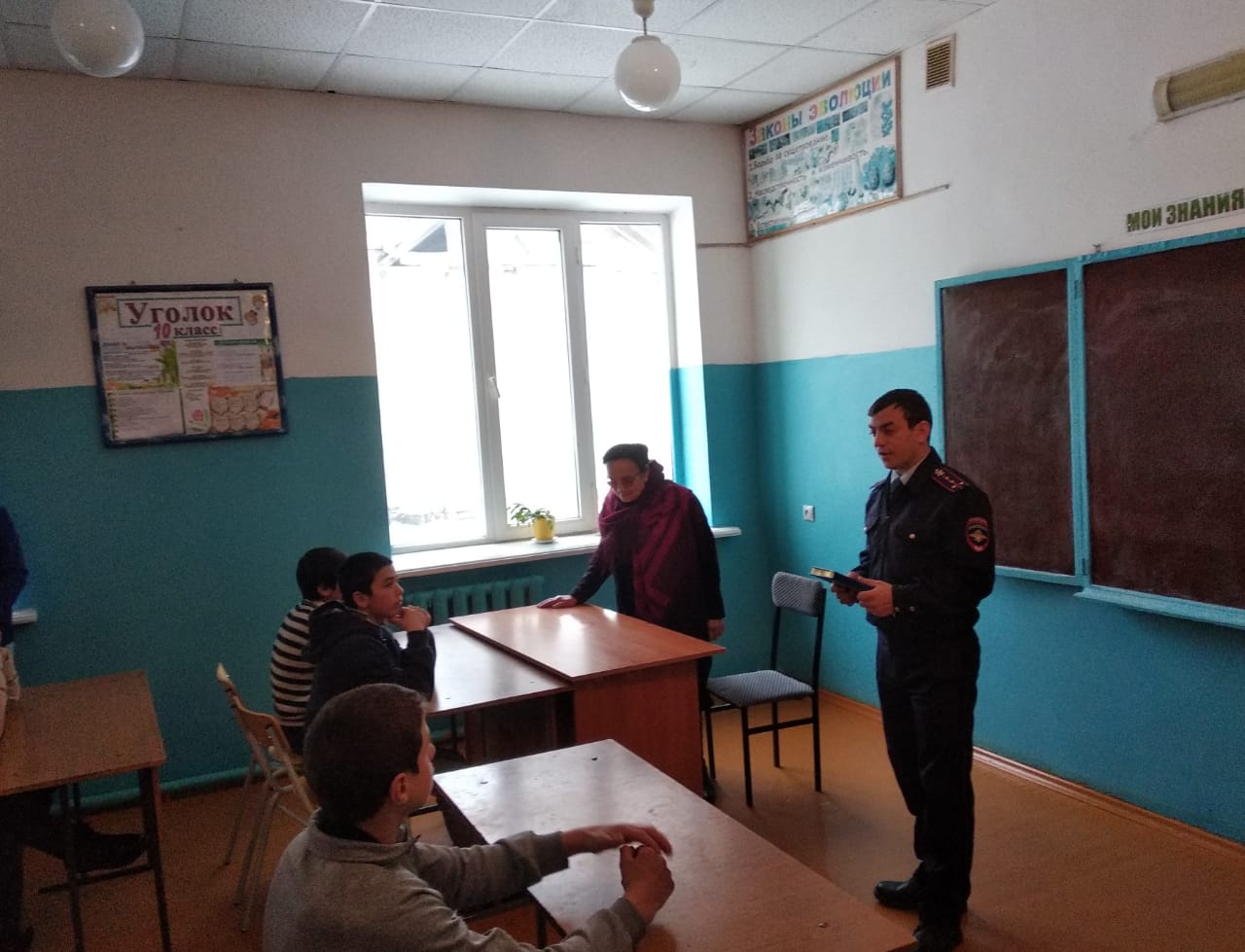 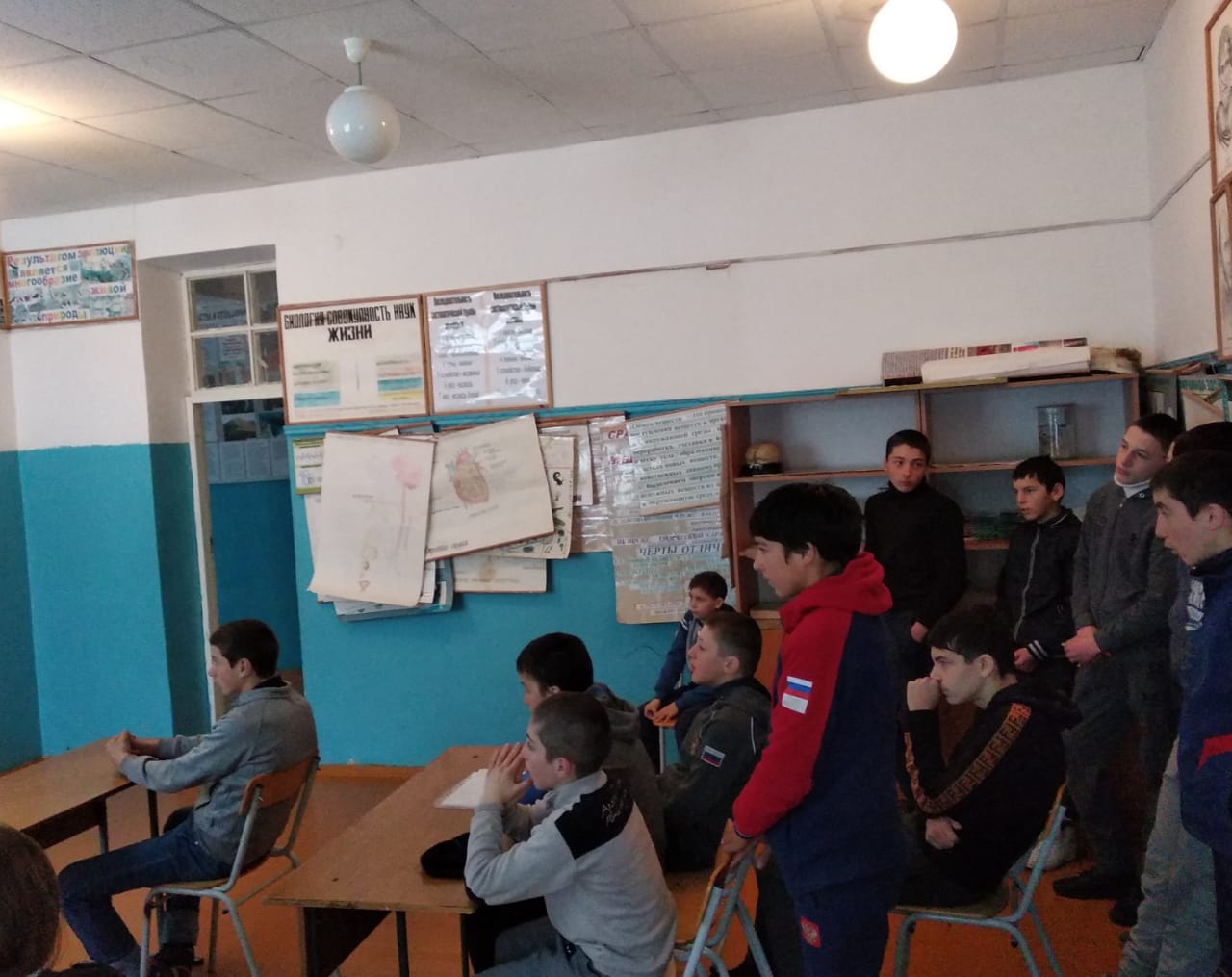 2. Литературный вечер « Мой Пушкин» - 16 января 2019 г.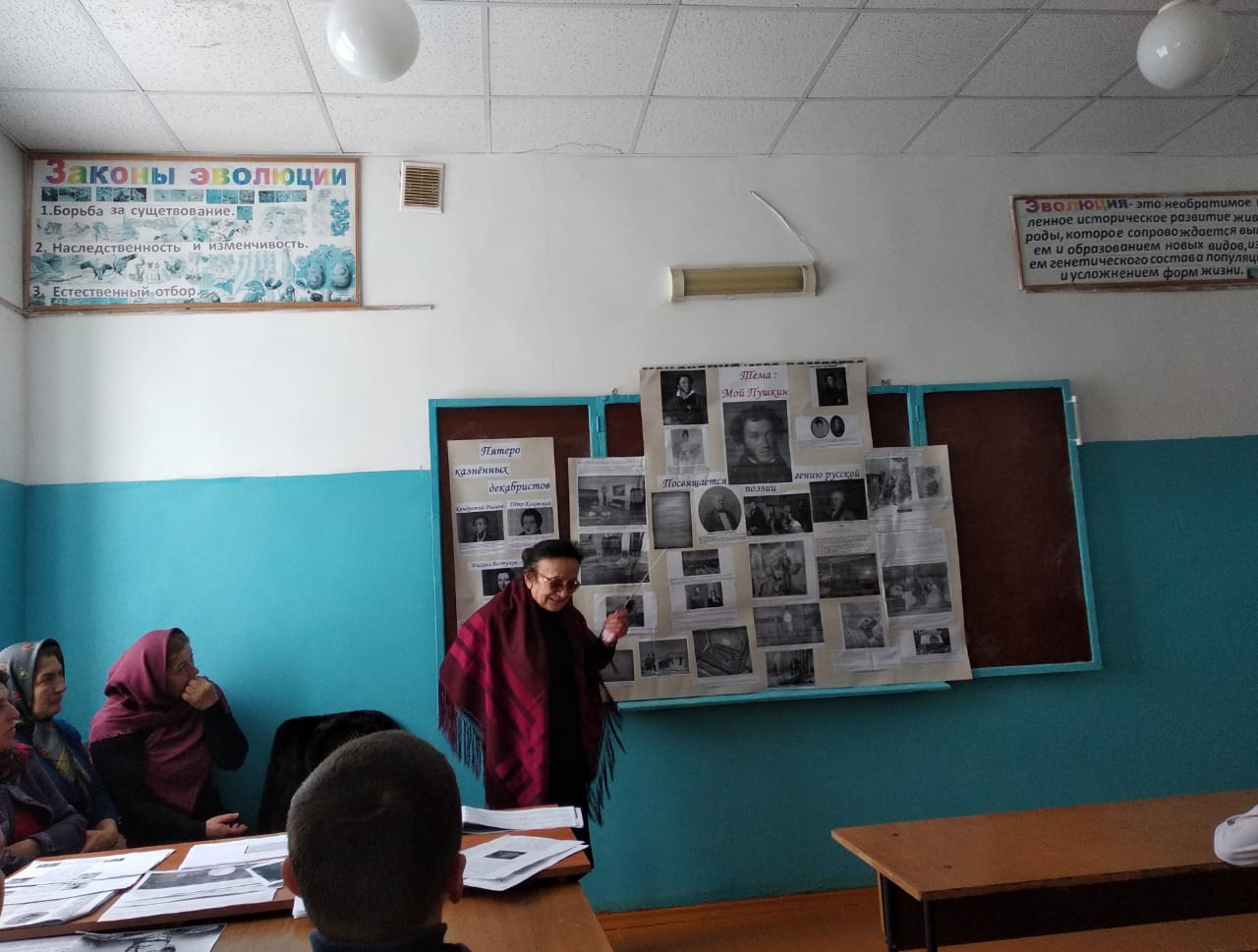 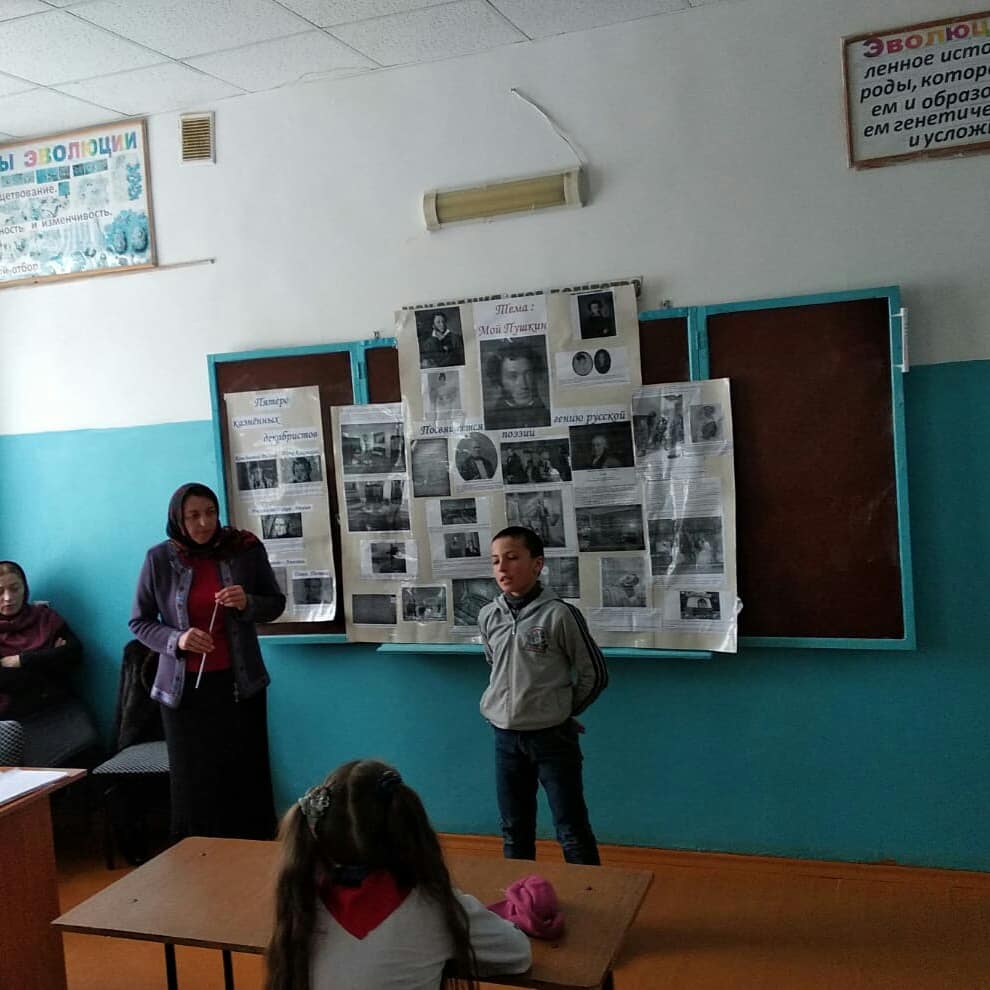 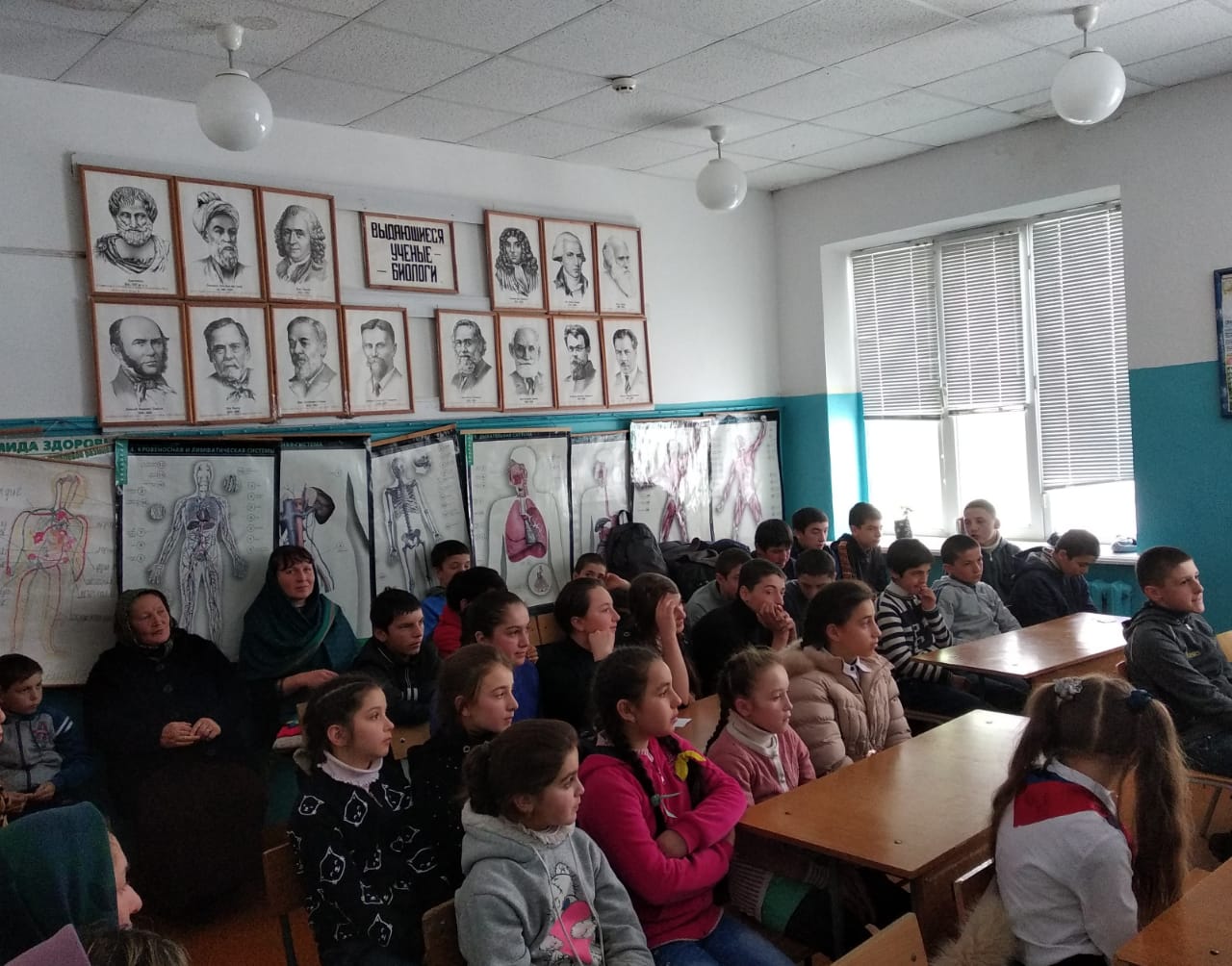 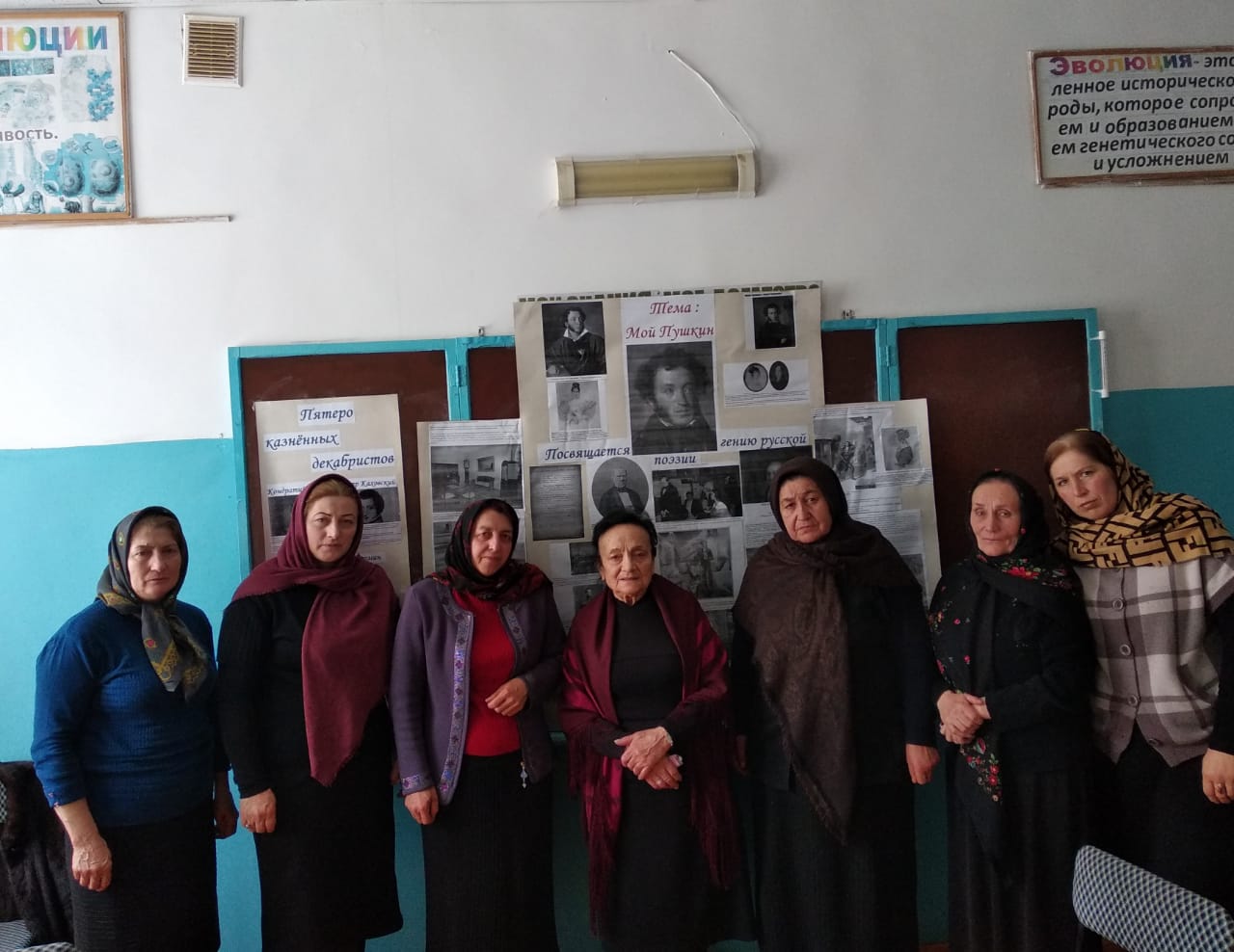 3.Открытый классный час во 2 классе                                                                                                 « Спички – не игрушки, огонь – не забава» -25 января 2019 г.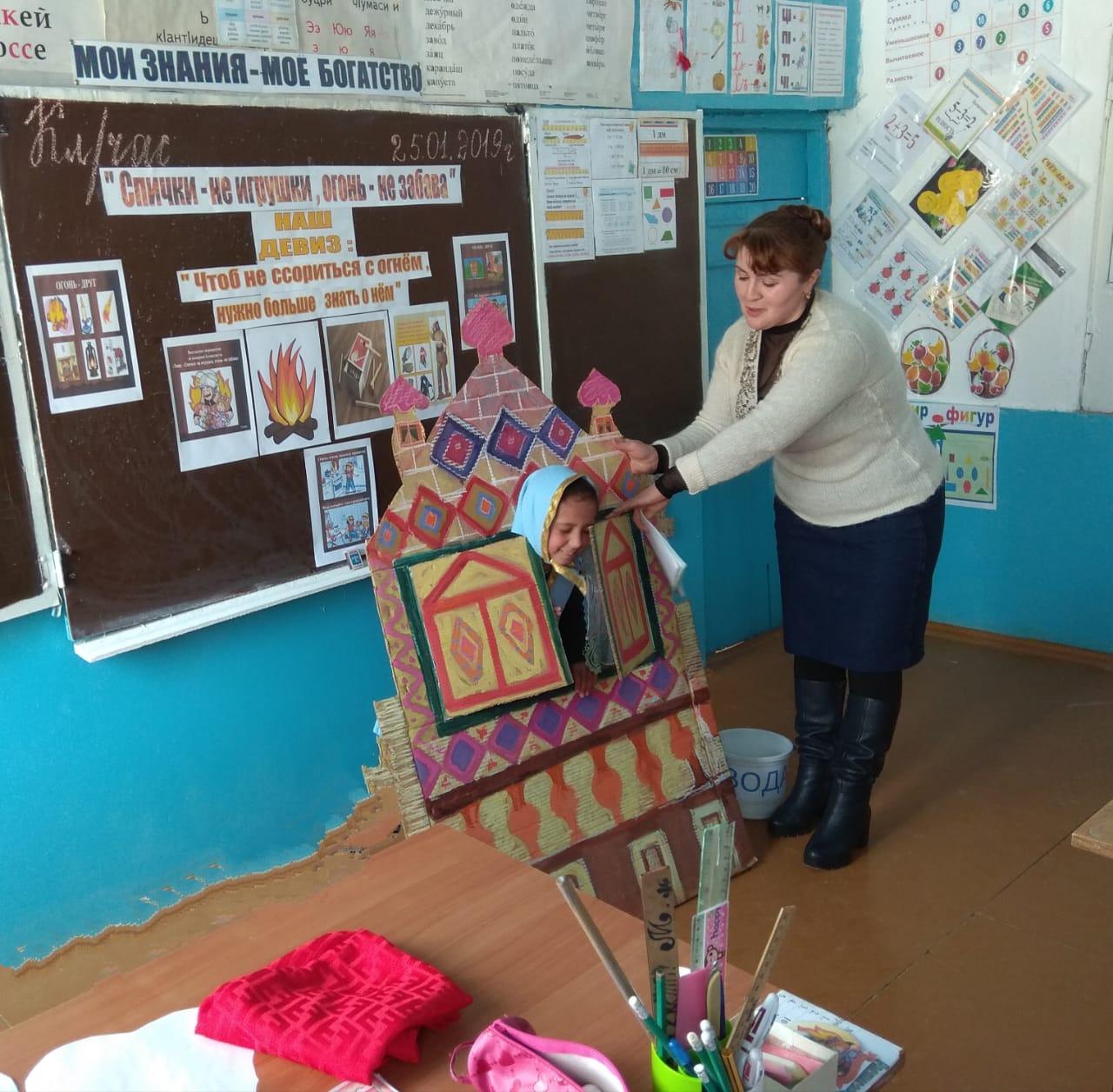 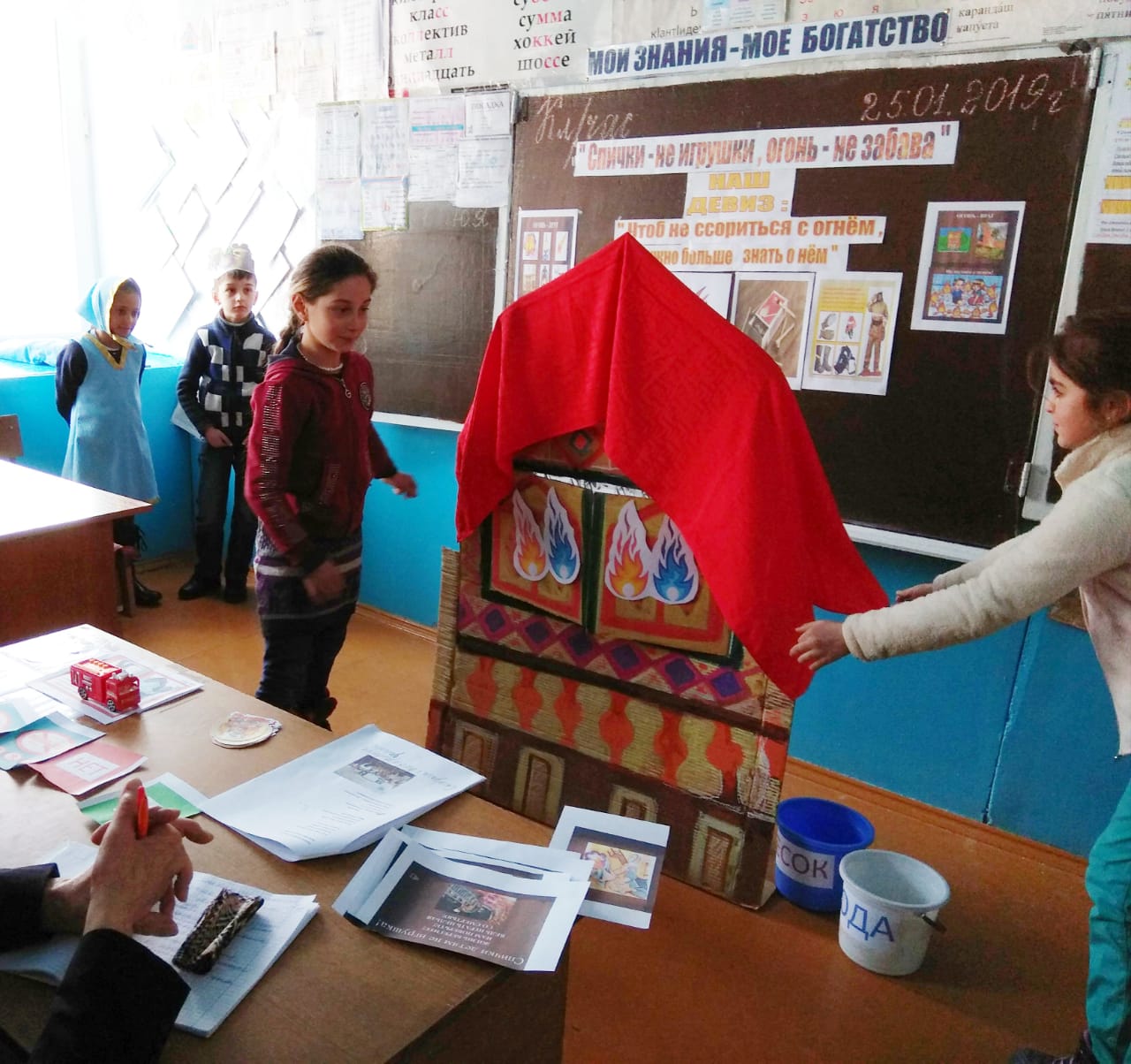 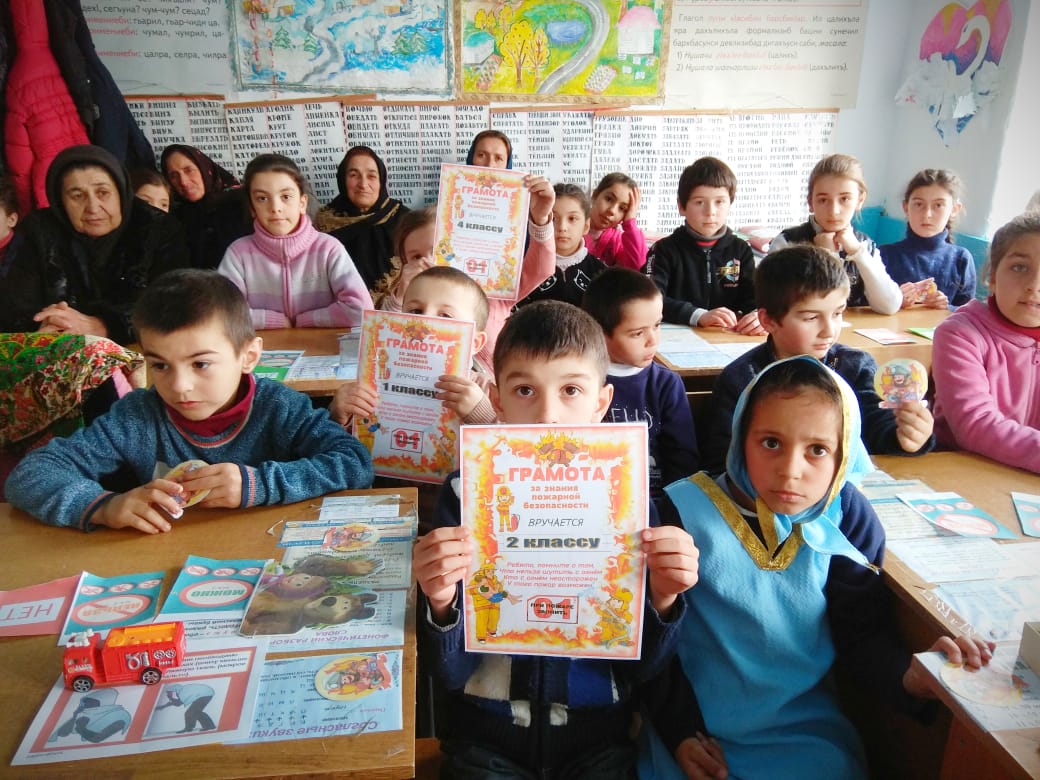 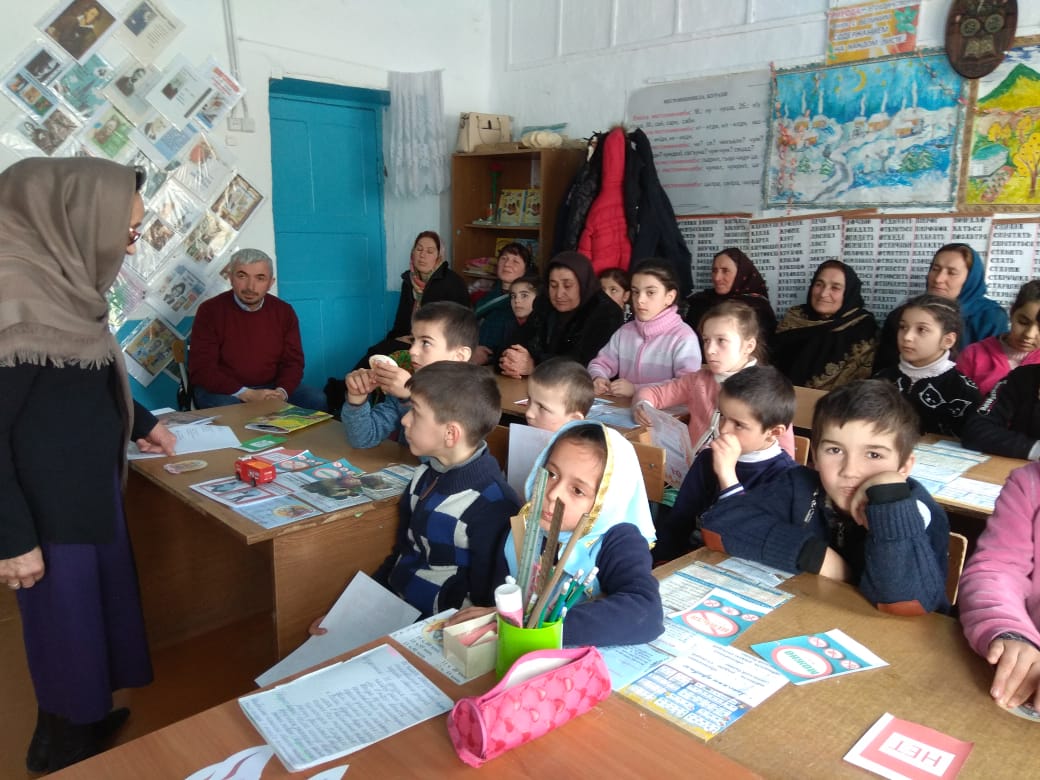 4.Открытый классный час в 4 классе                                                                                                 « С детства дружбой дорожить учат в школе» - 8 февраля 2019 г.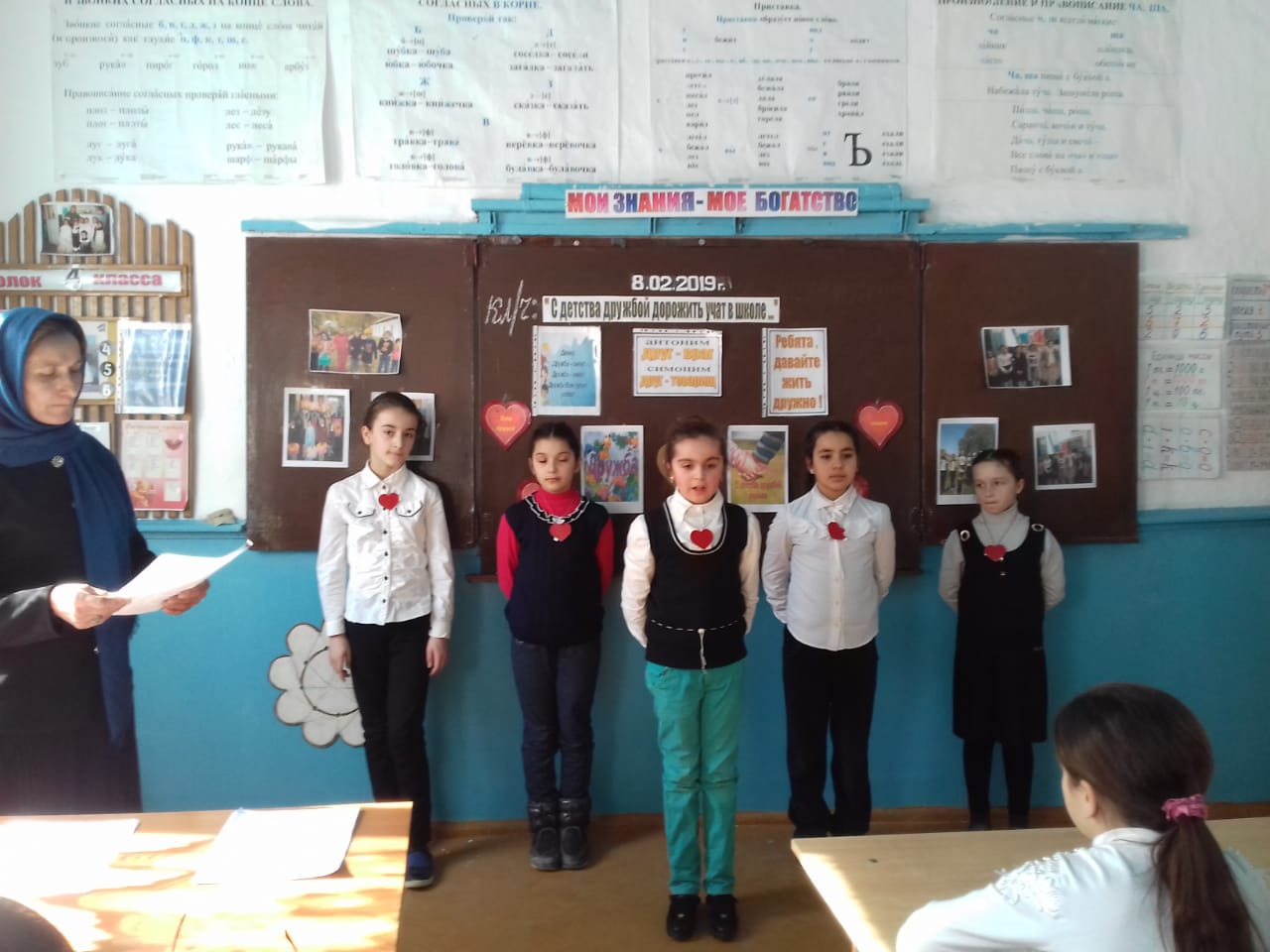 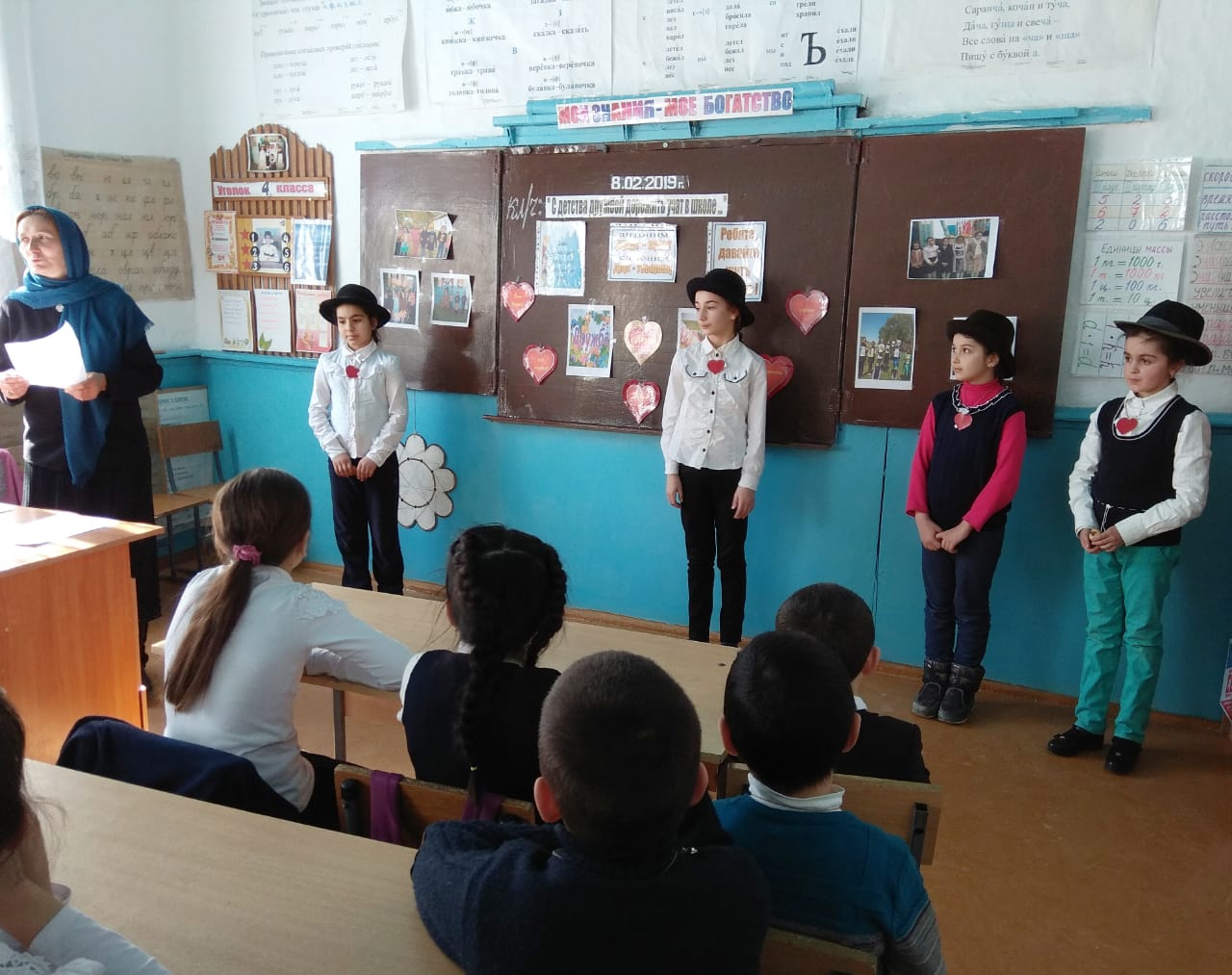 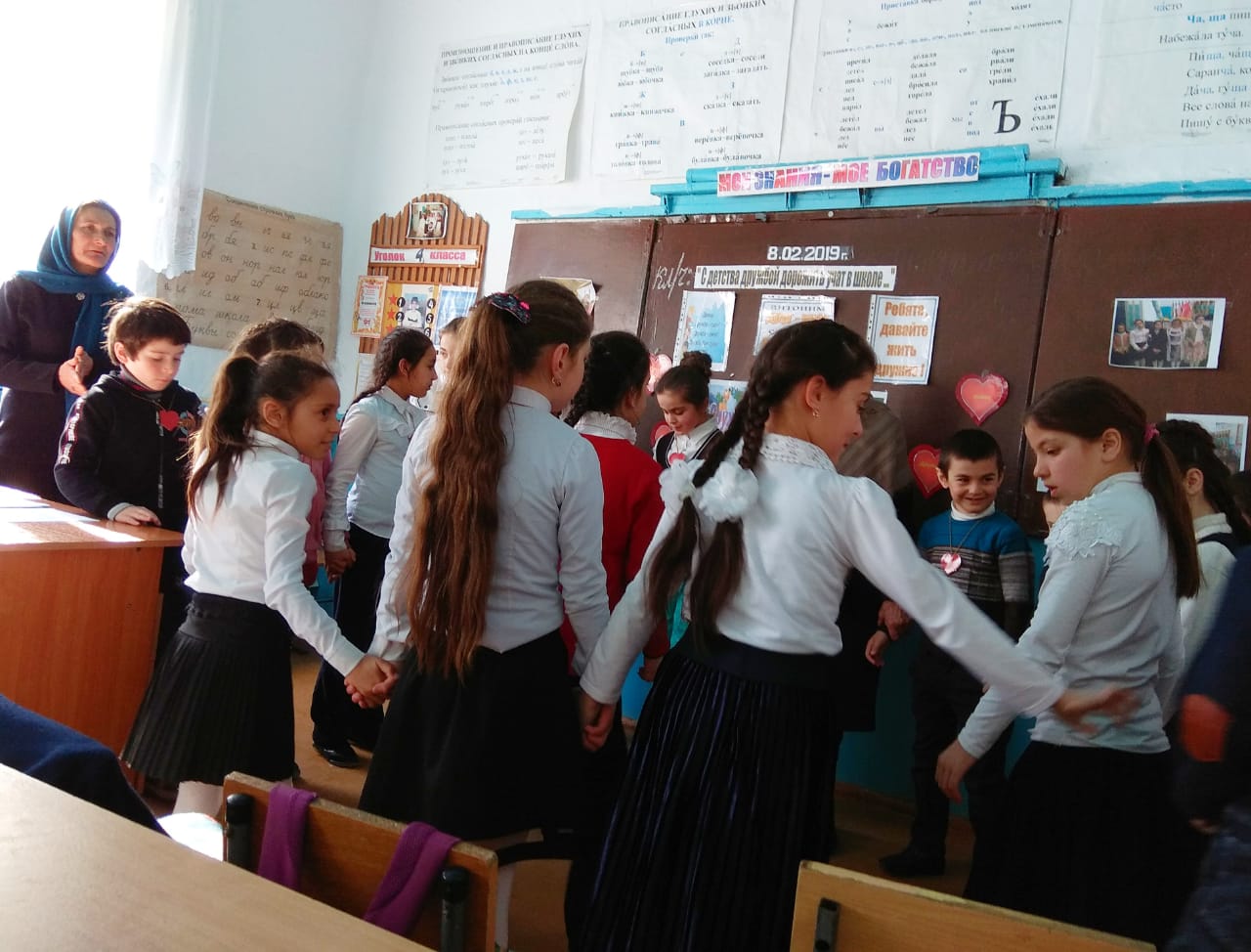 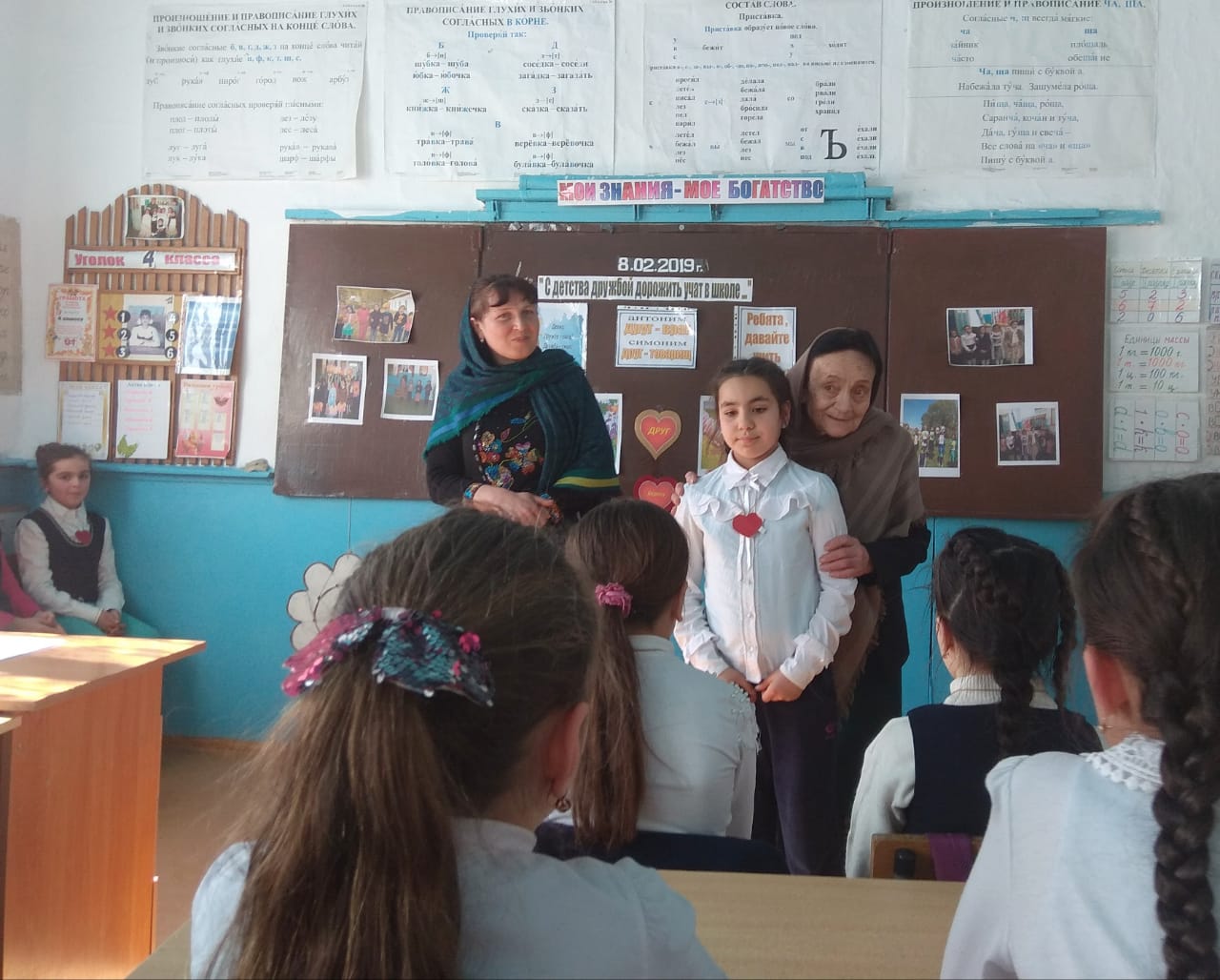 5. Литературный вечер «Живая классика - 14 февраля 2019 г.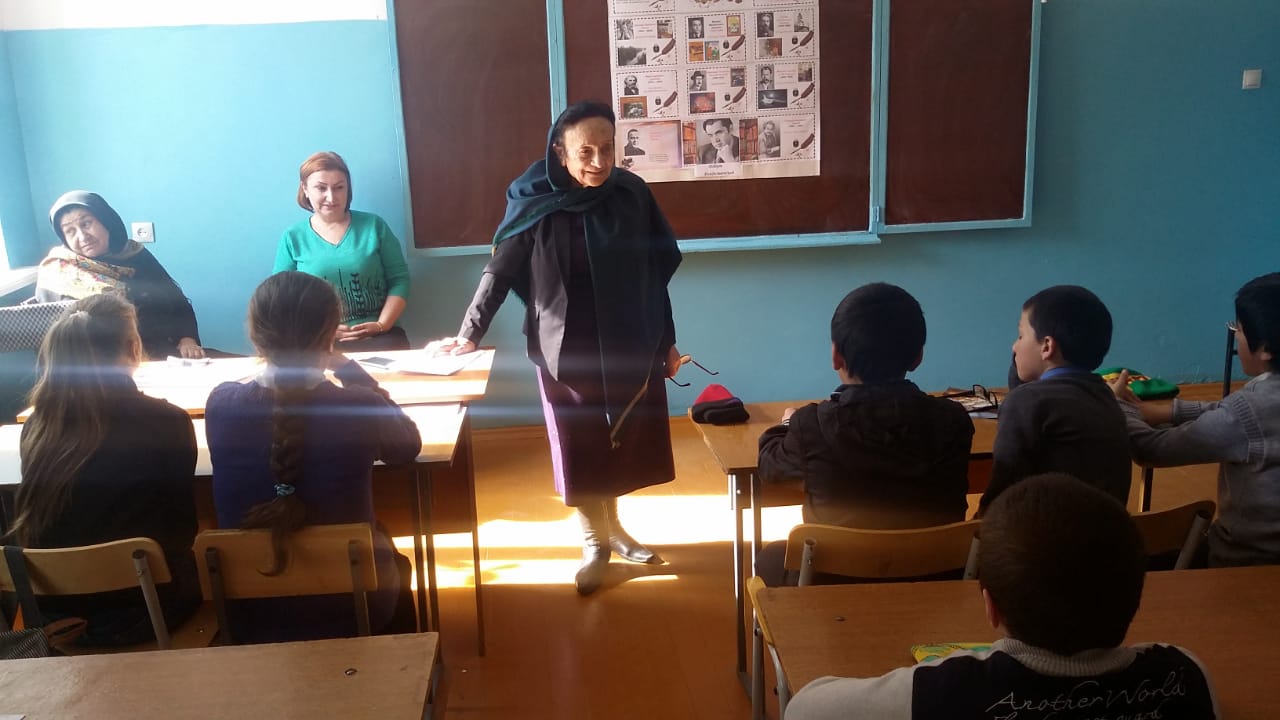 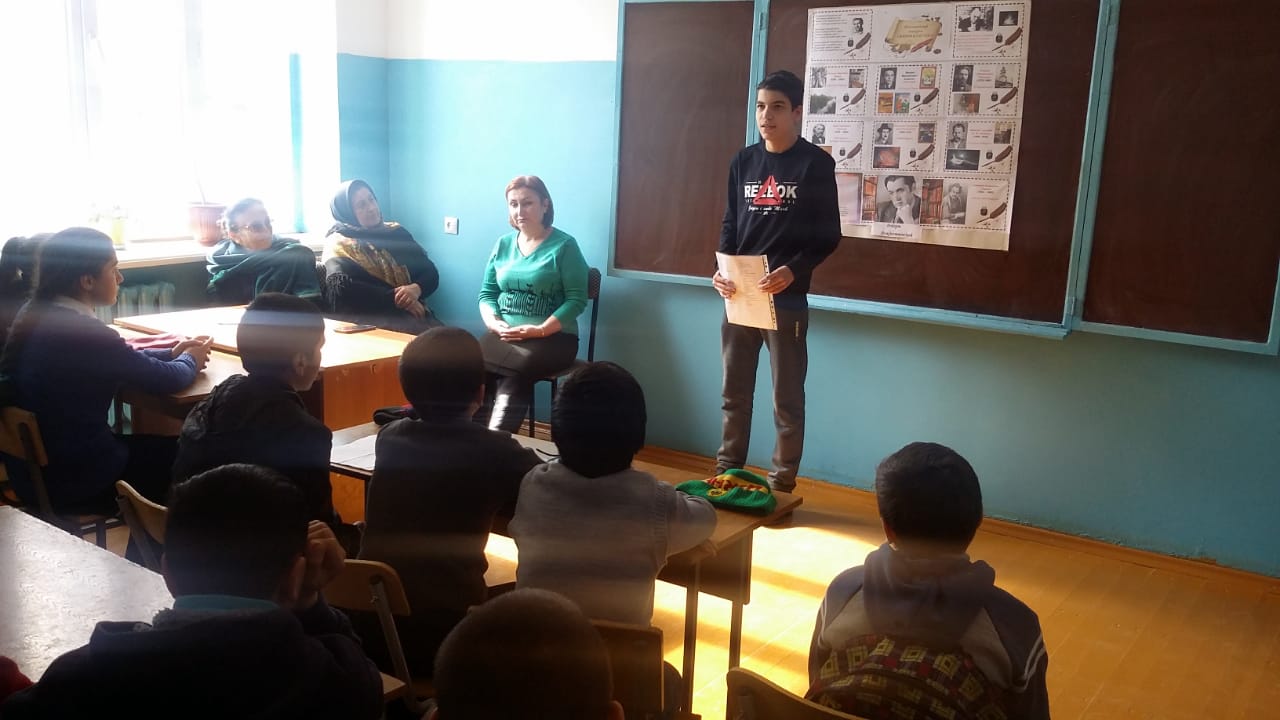 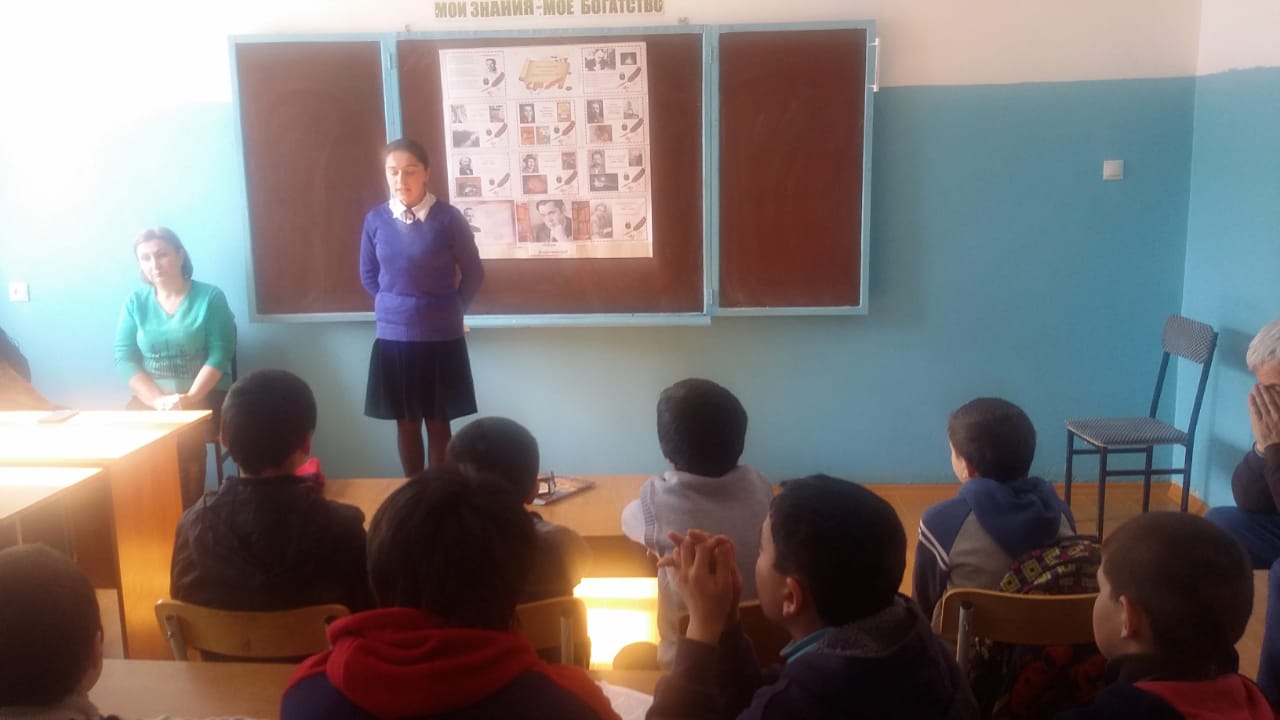 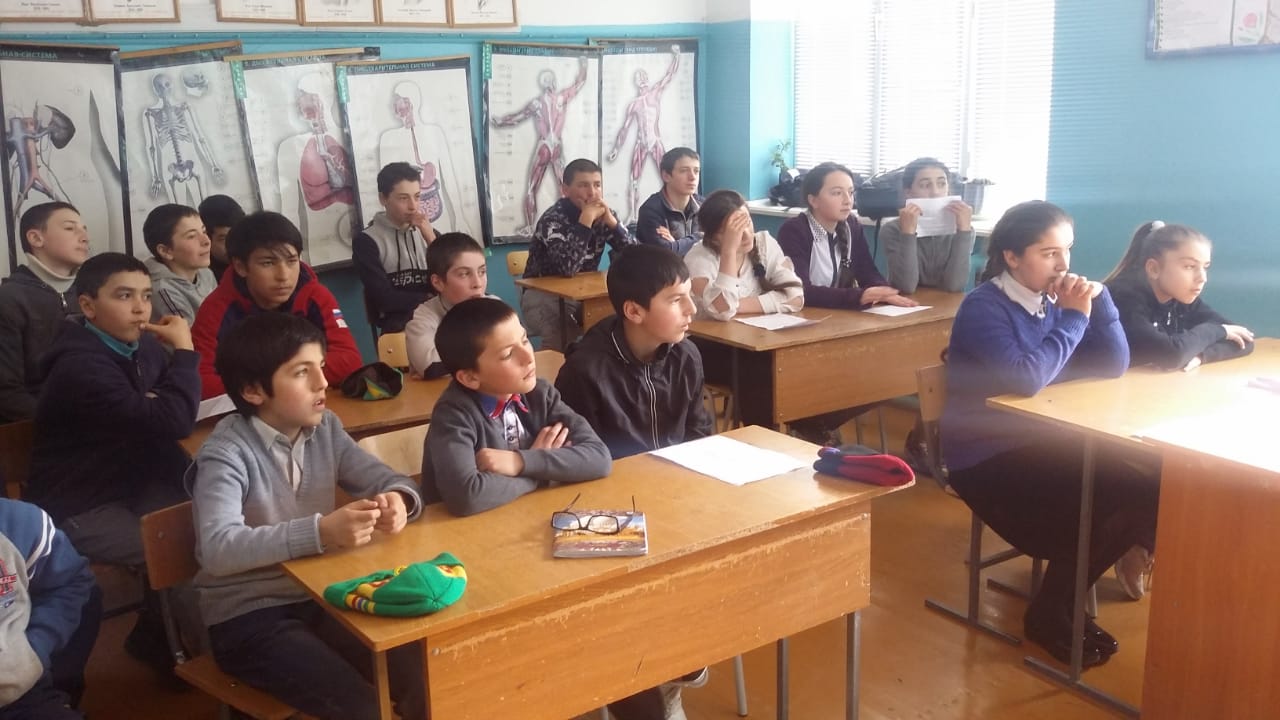 6. Урок мужества « Афганская война 1979 – 1989 гг.»  - 19 февраля 2019 г.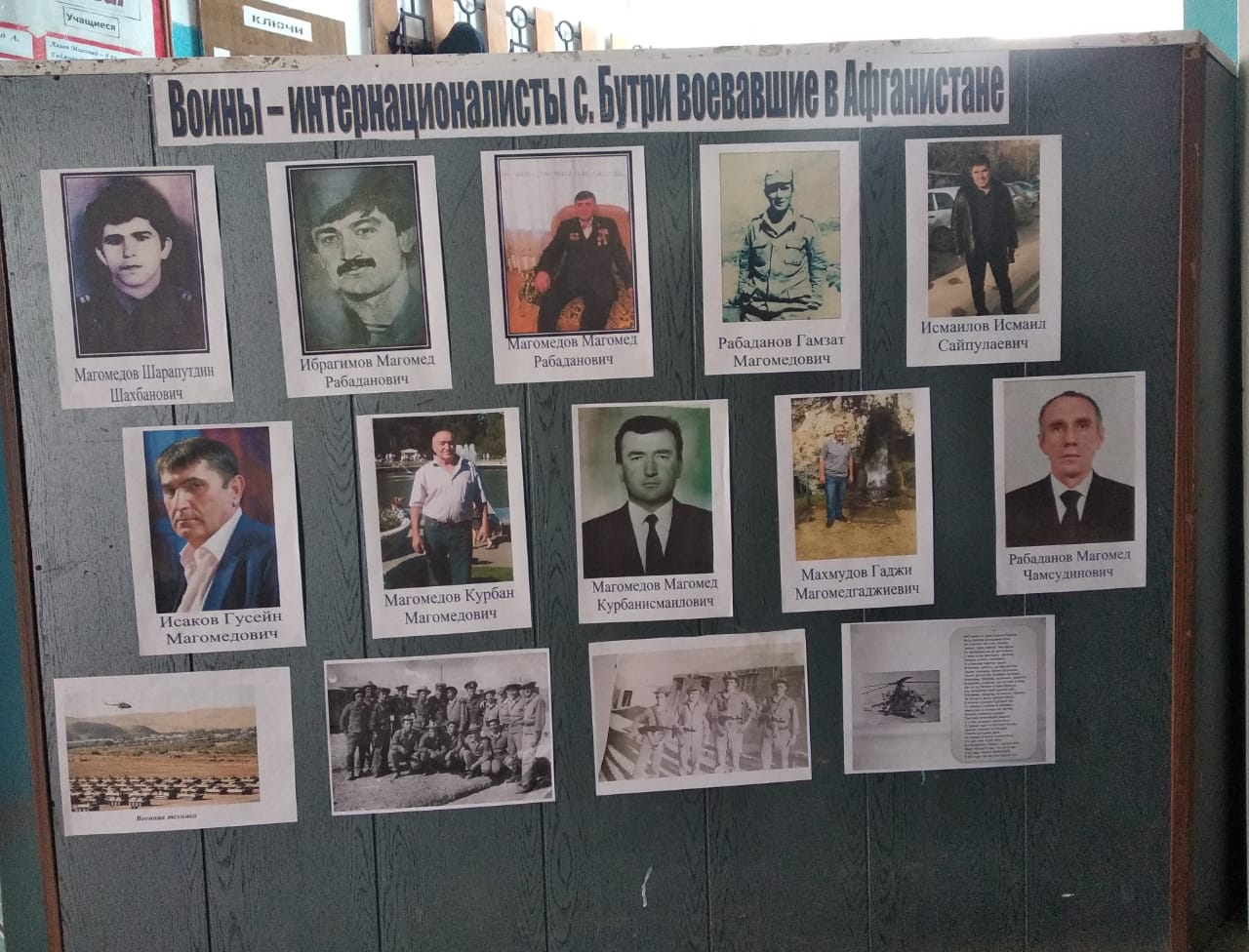 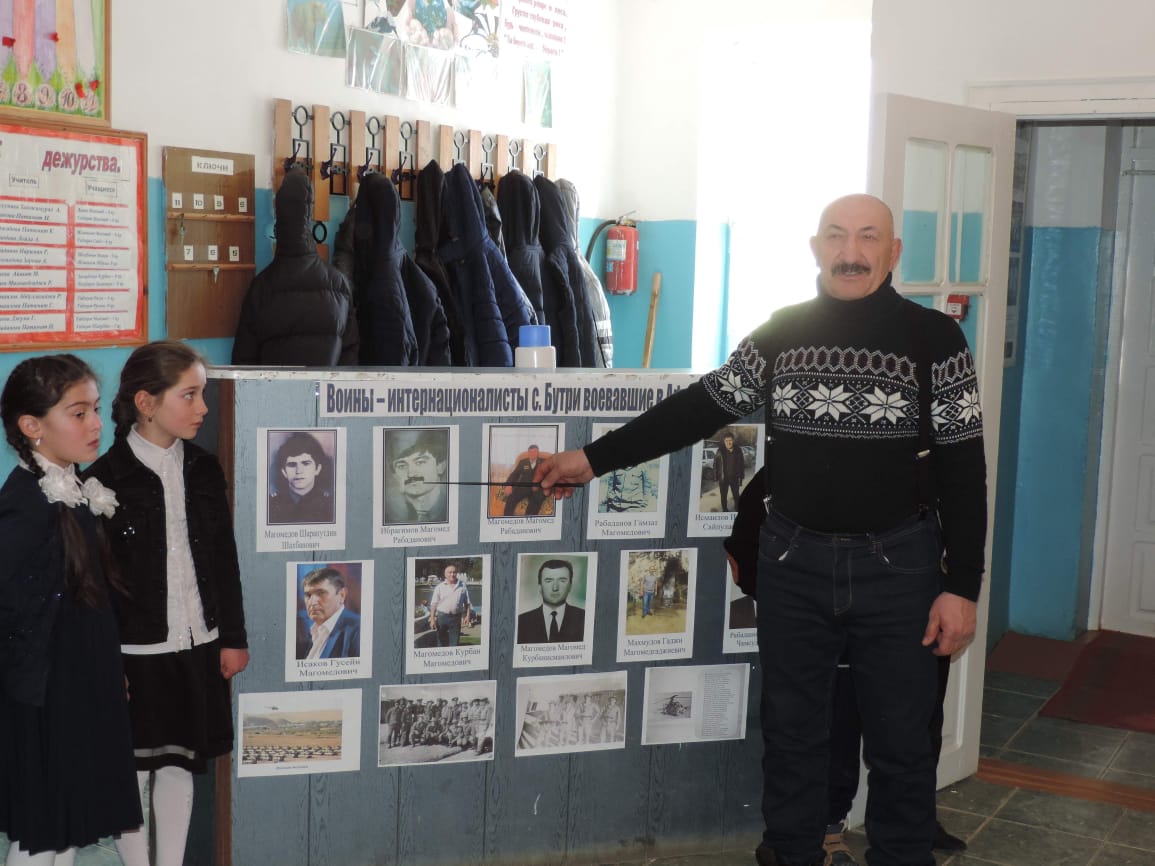 Оформили стенд « Афганистан»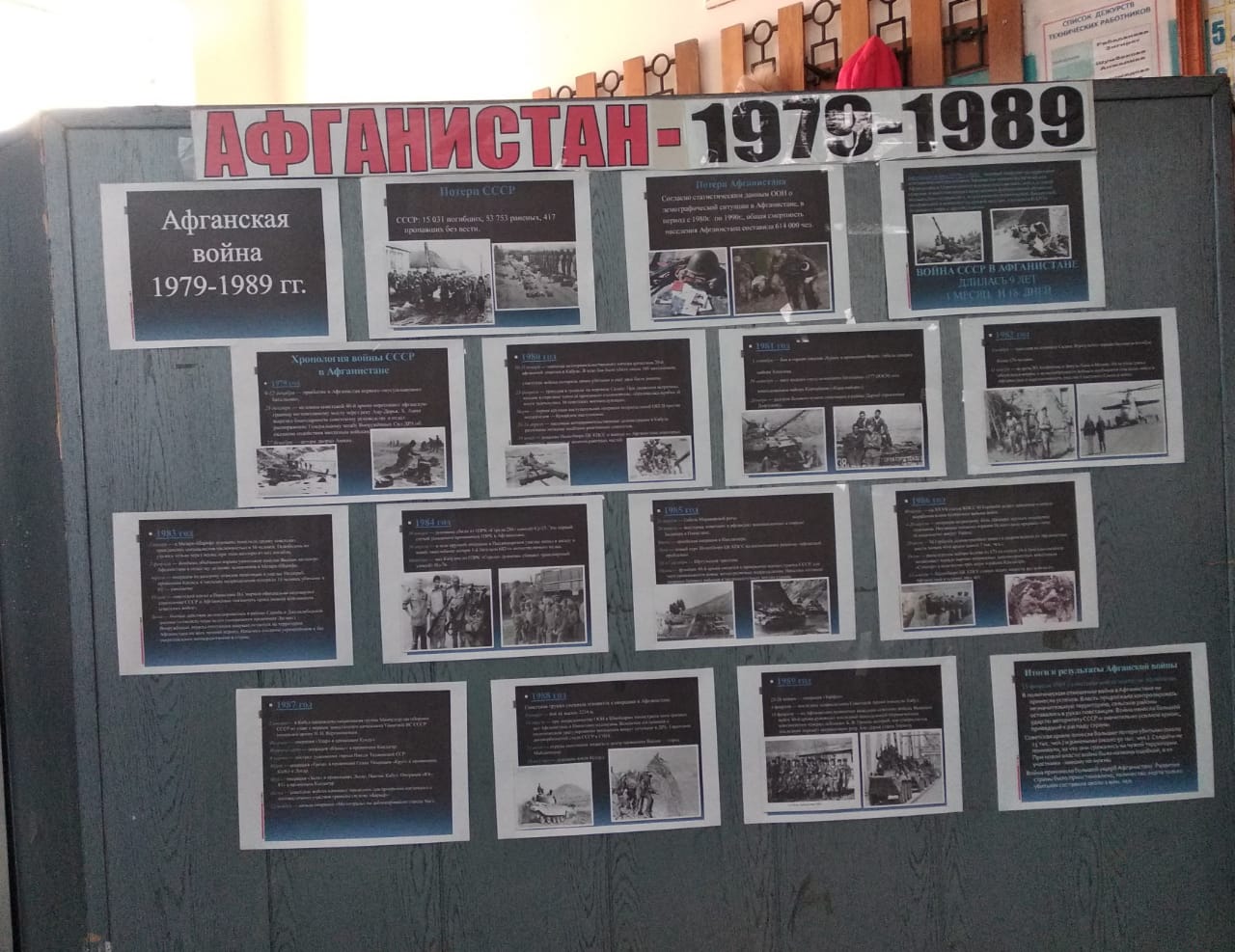 7. Математическая викторина « Угадай – ка!»  - 18 февраля 2019 г.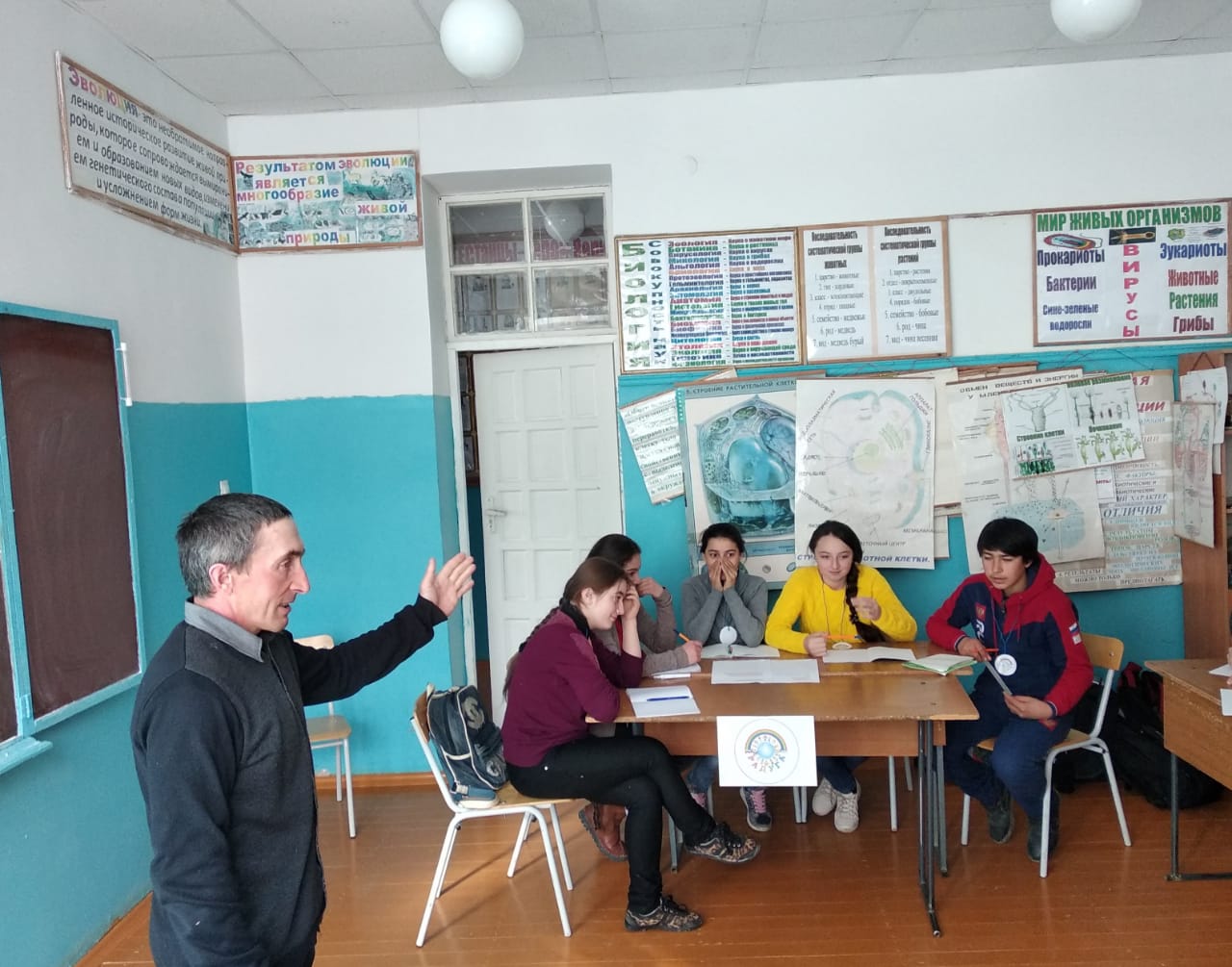 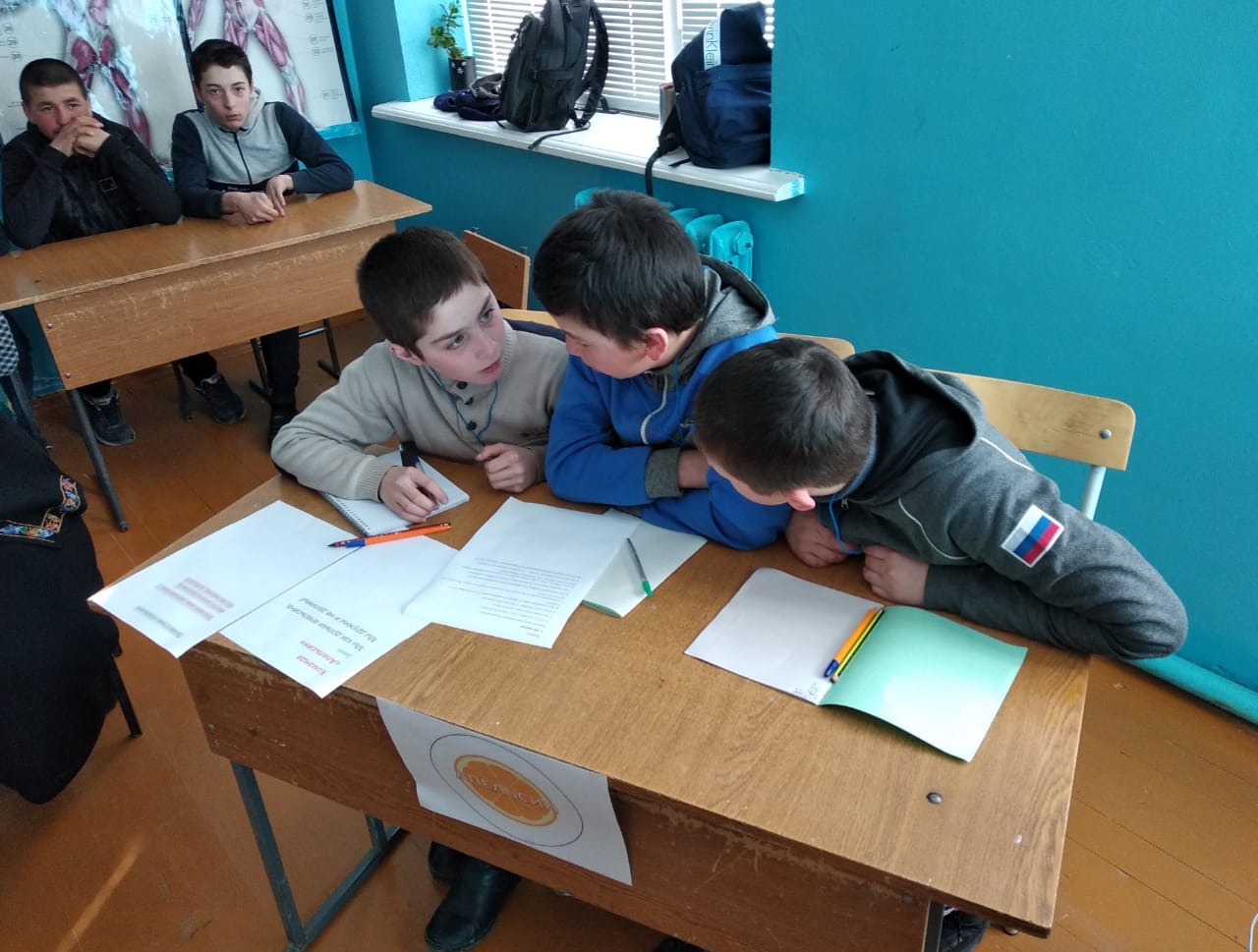 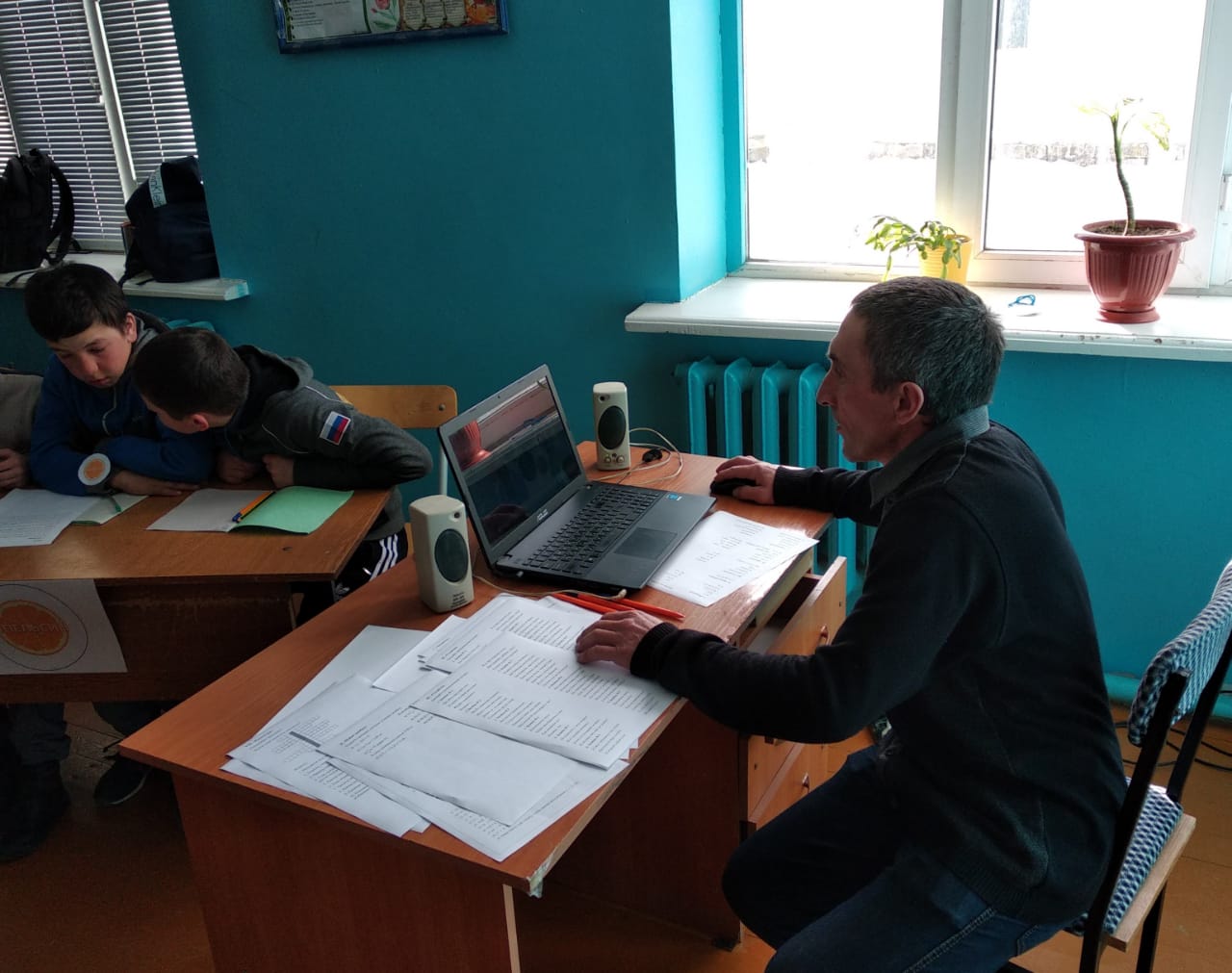 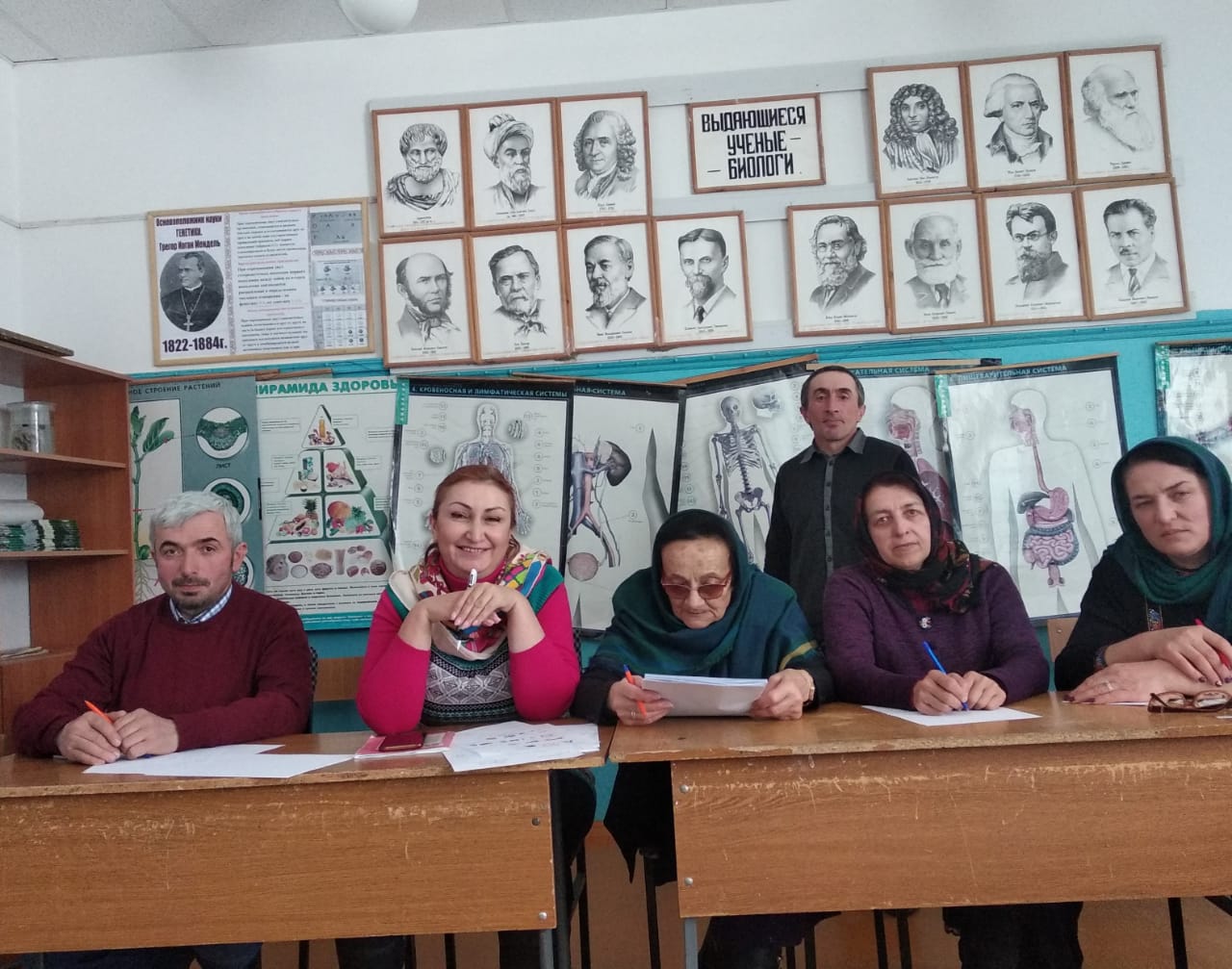 Военно – спортивный конкурс « А, ну-ка, парни !» - 22 февраля 2019 г.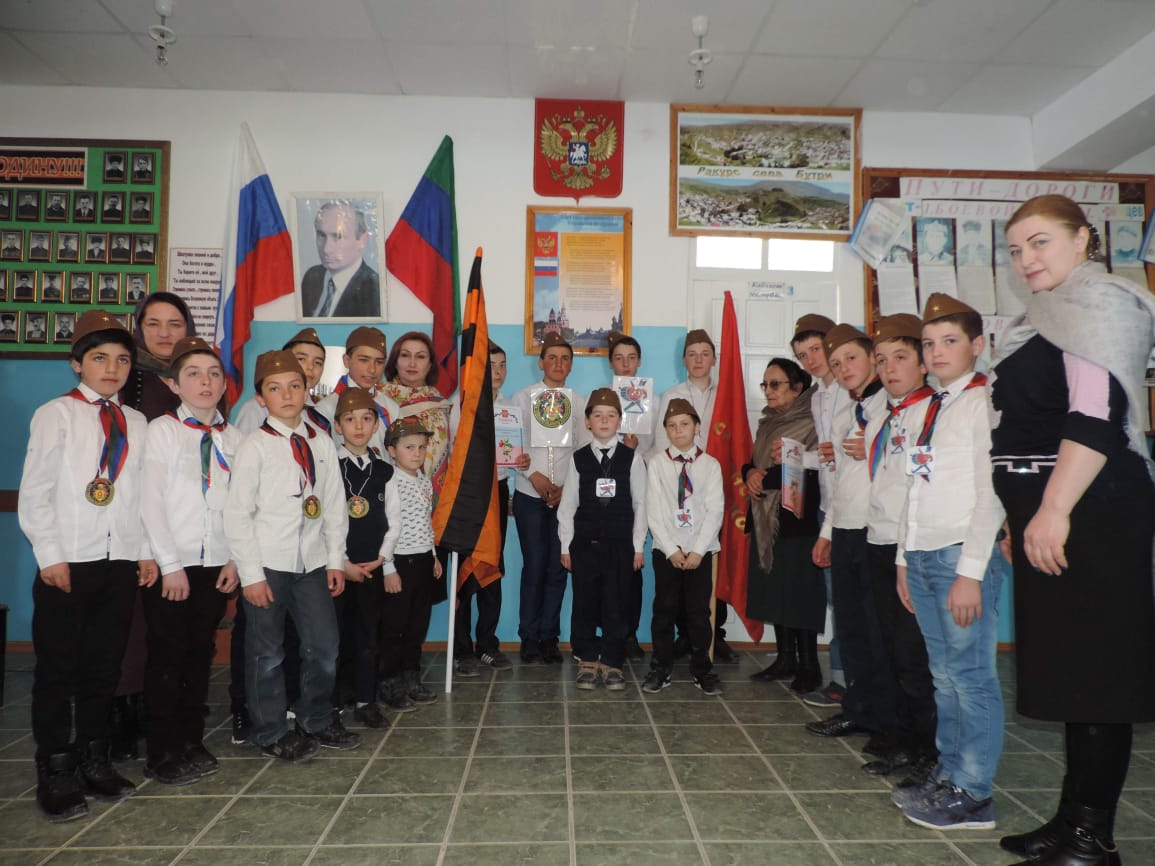 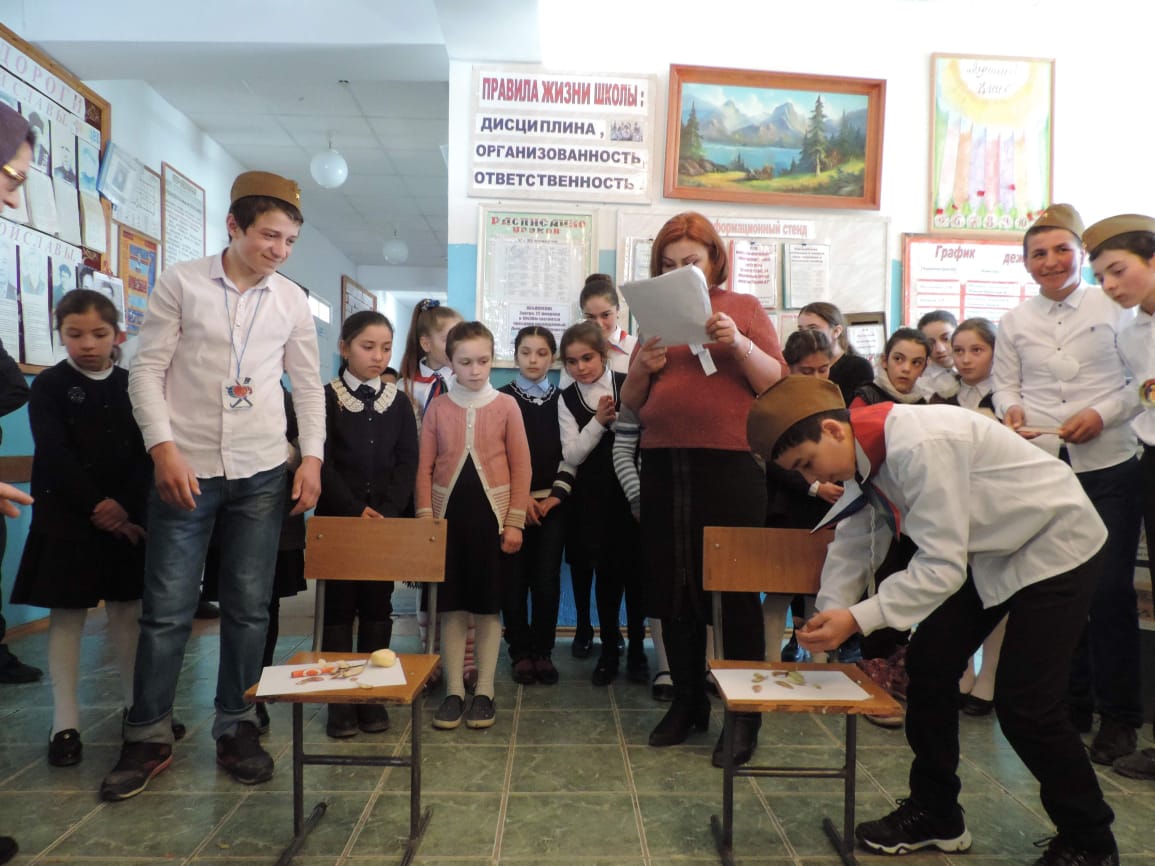 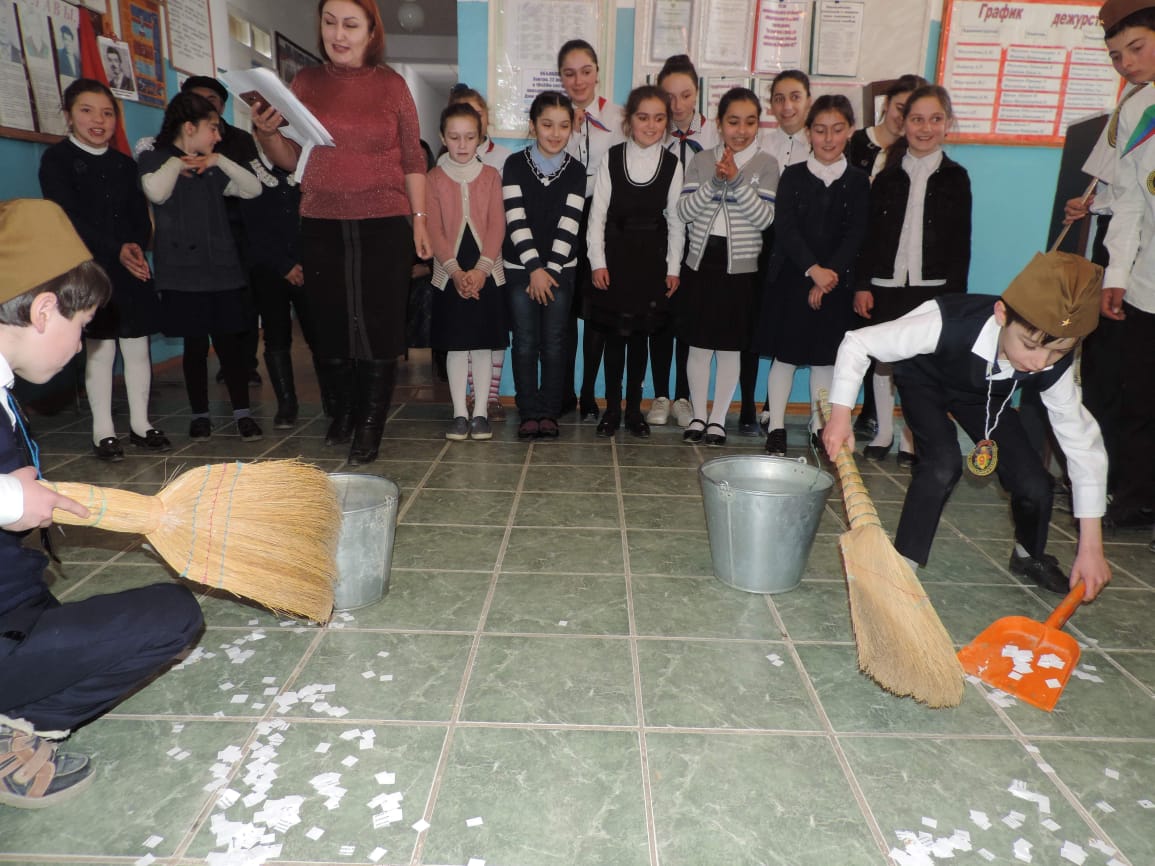 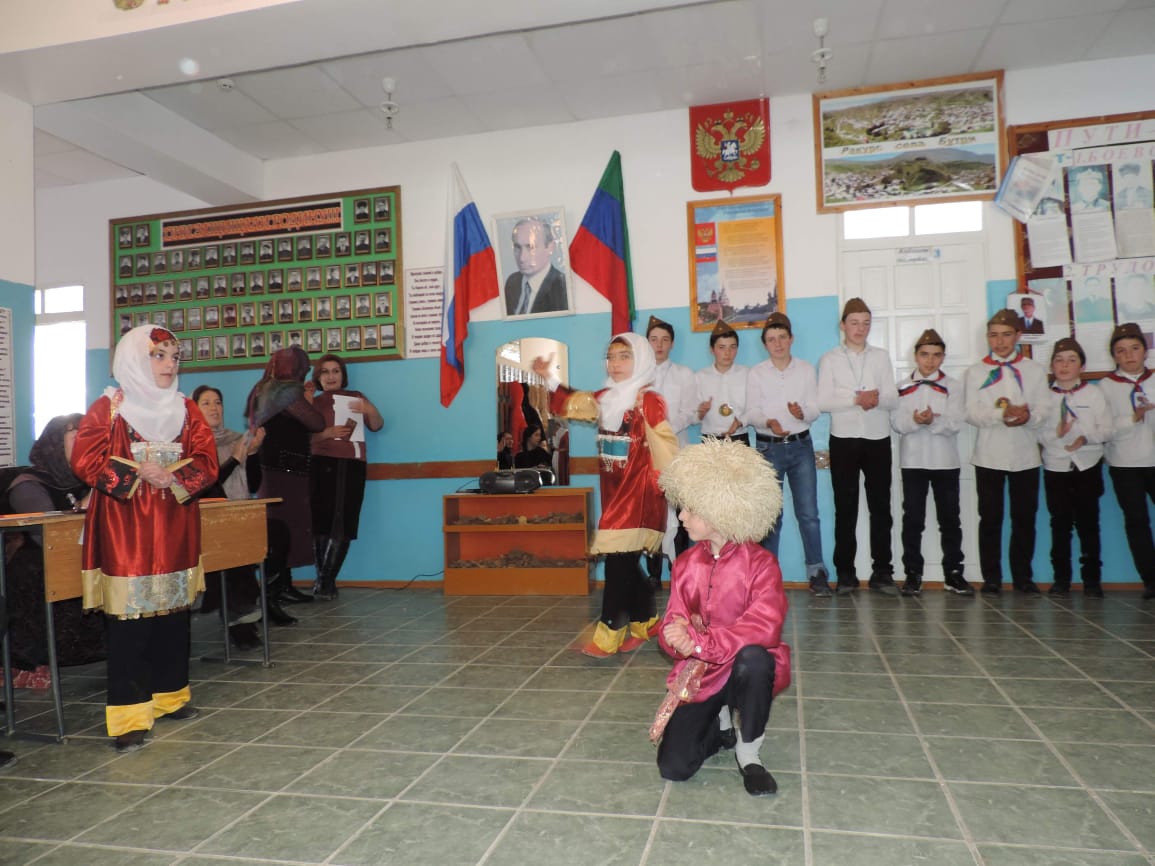 Конкурс  рисунков (начальные  классы)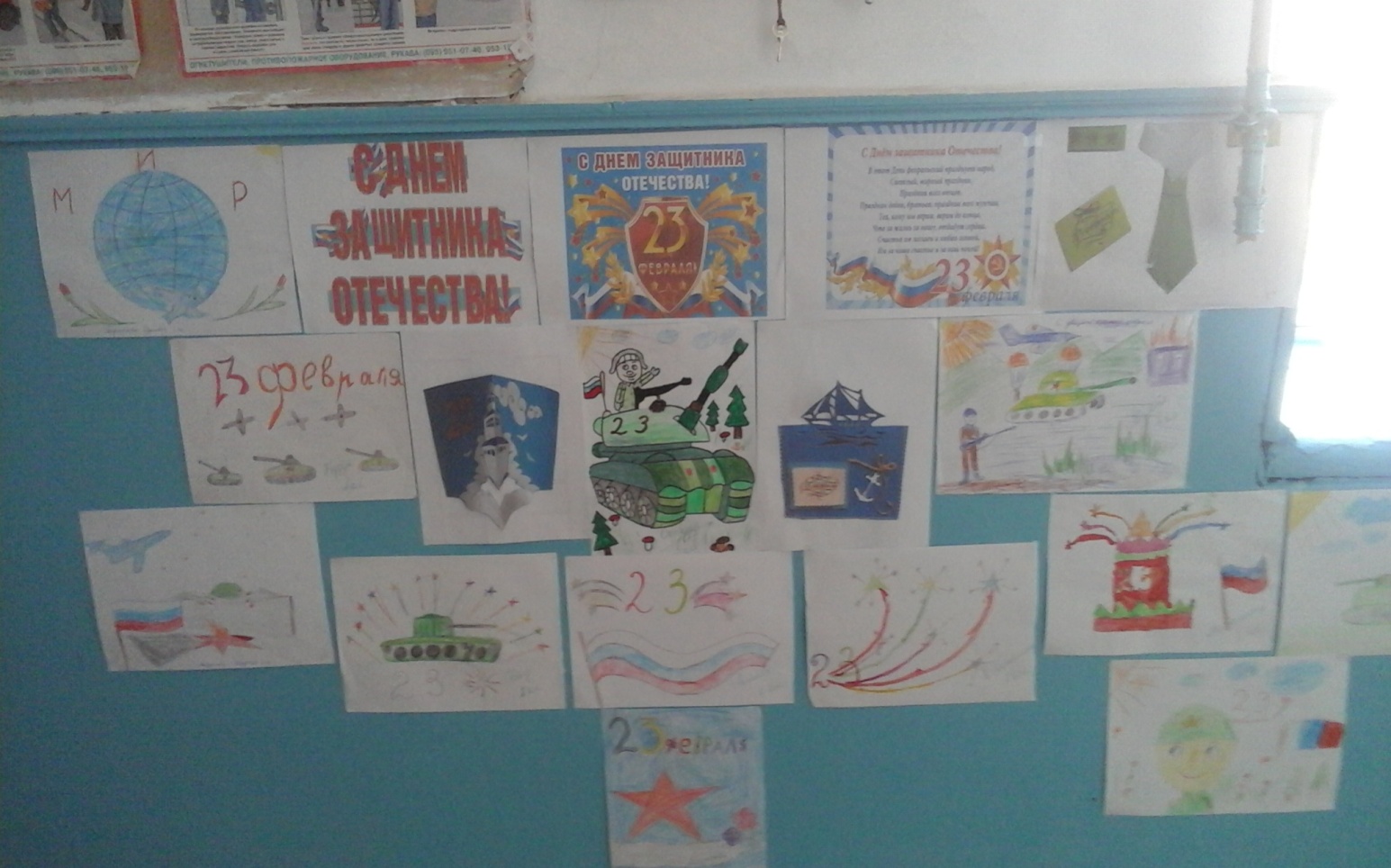 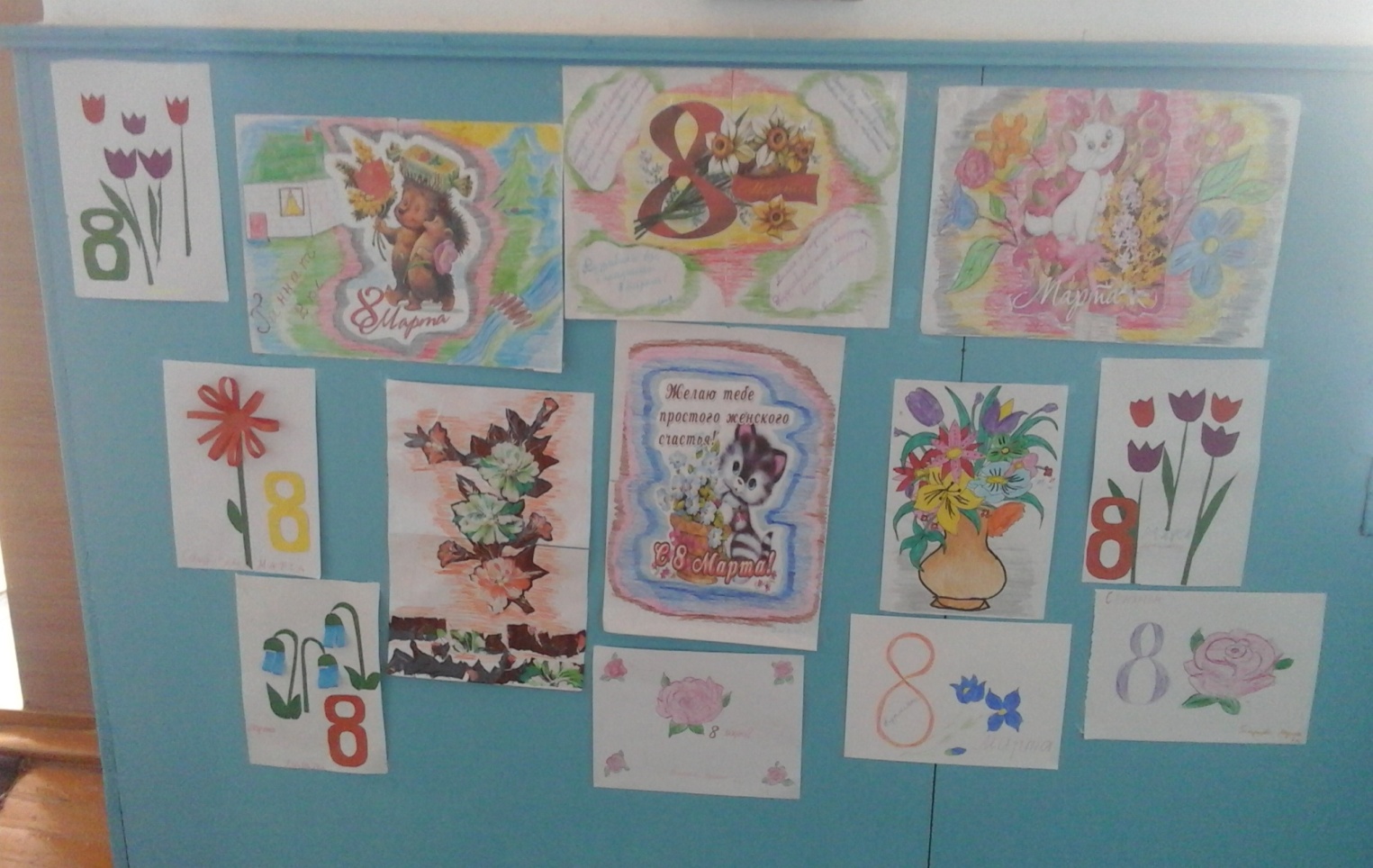 Конкурсная  программа  «А ну-ка, девочки!»...- 7 марта 2019 г.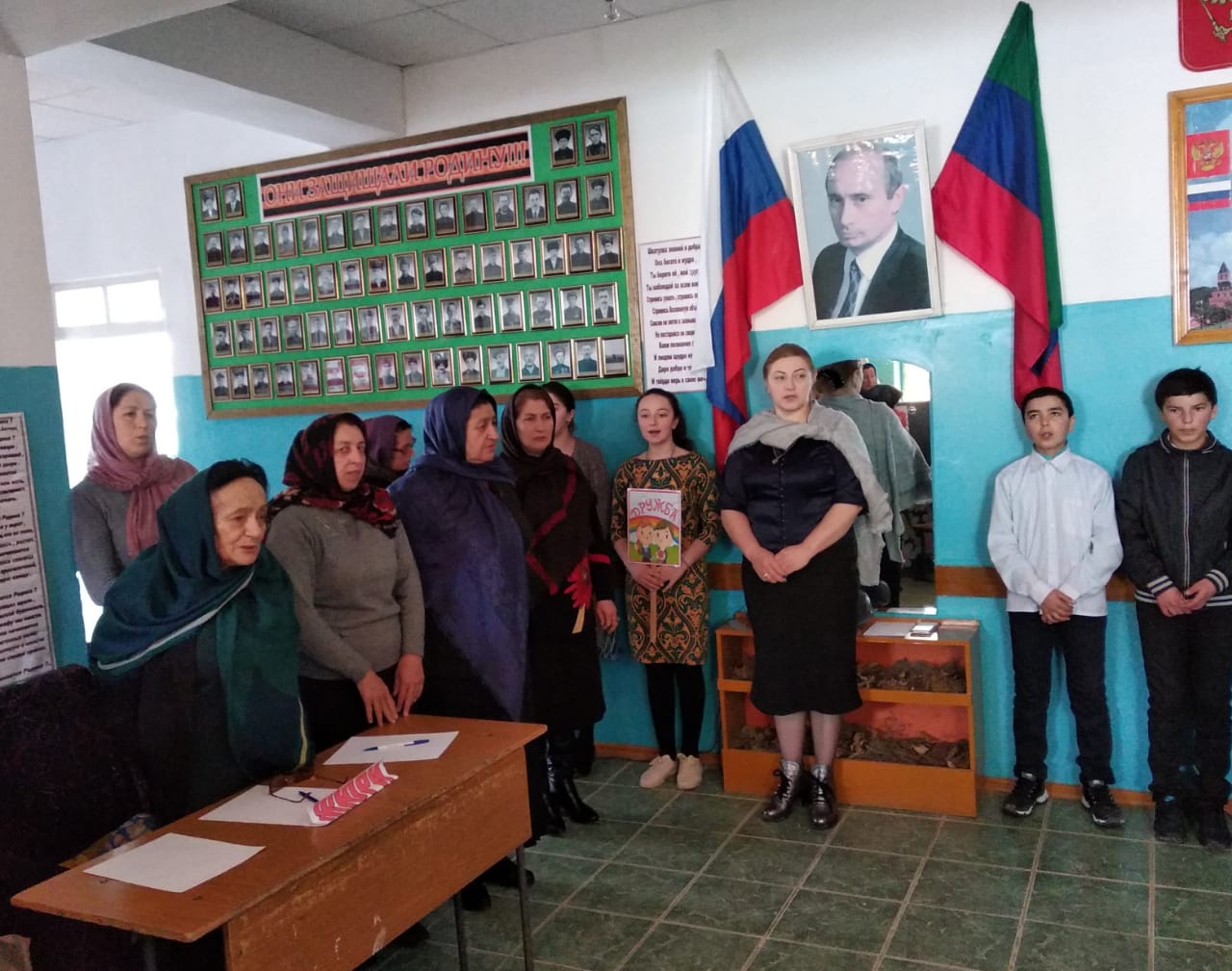 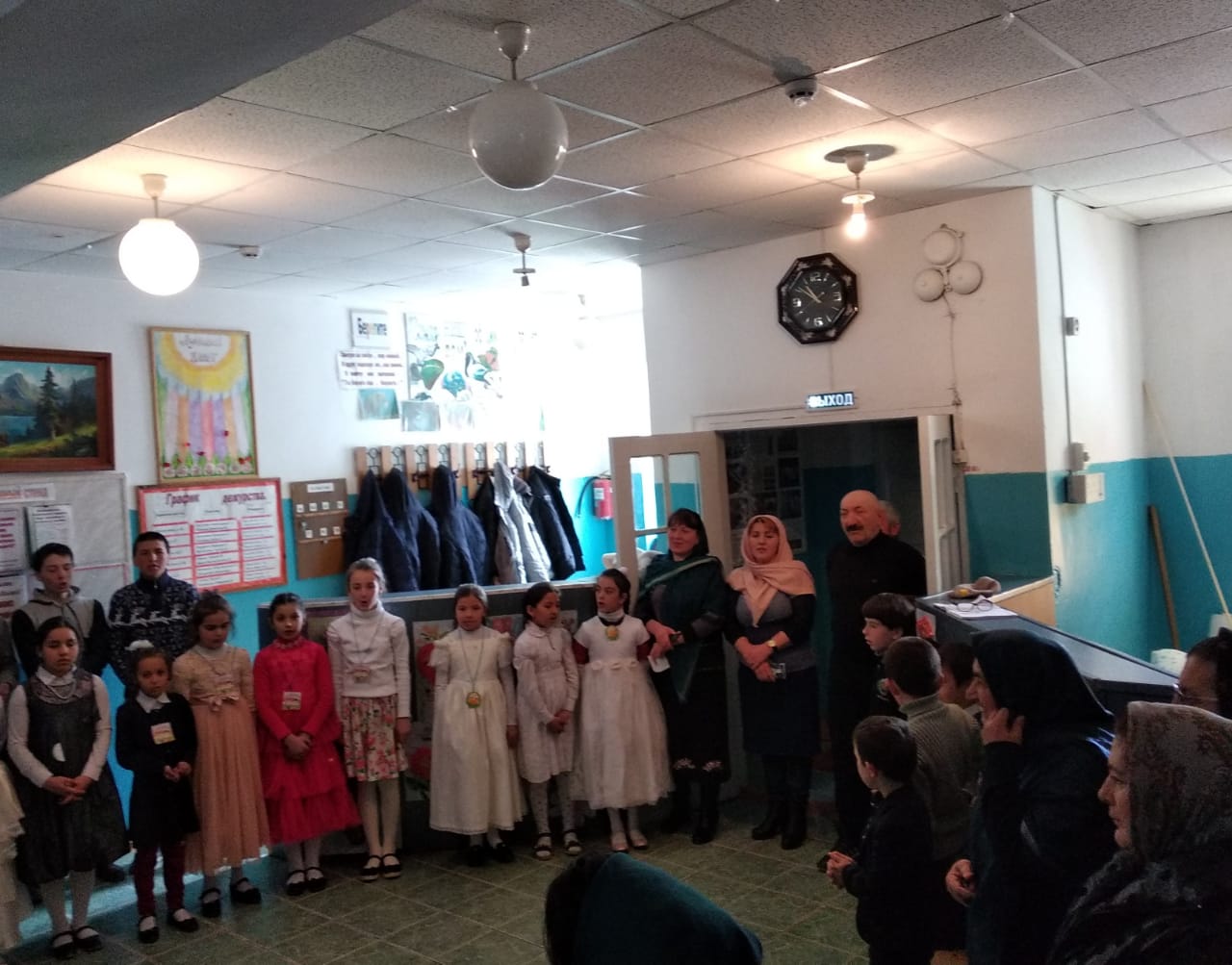 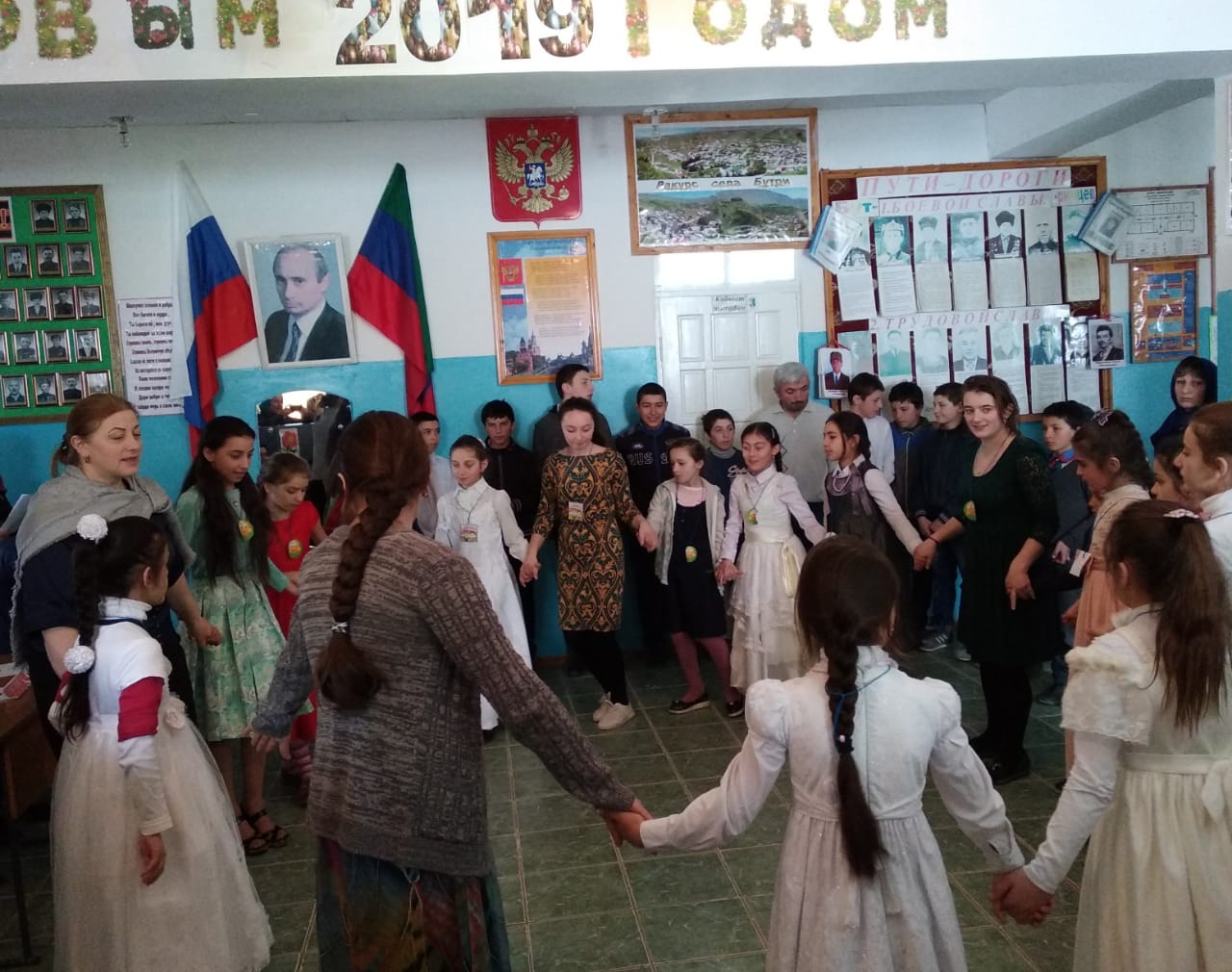 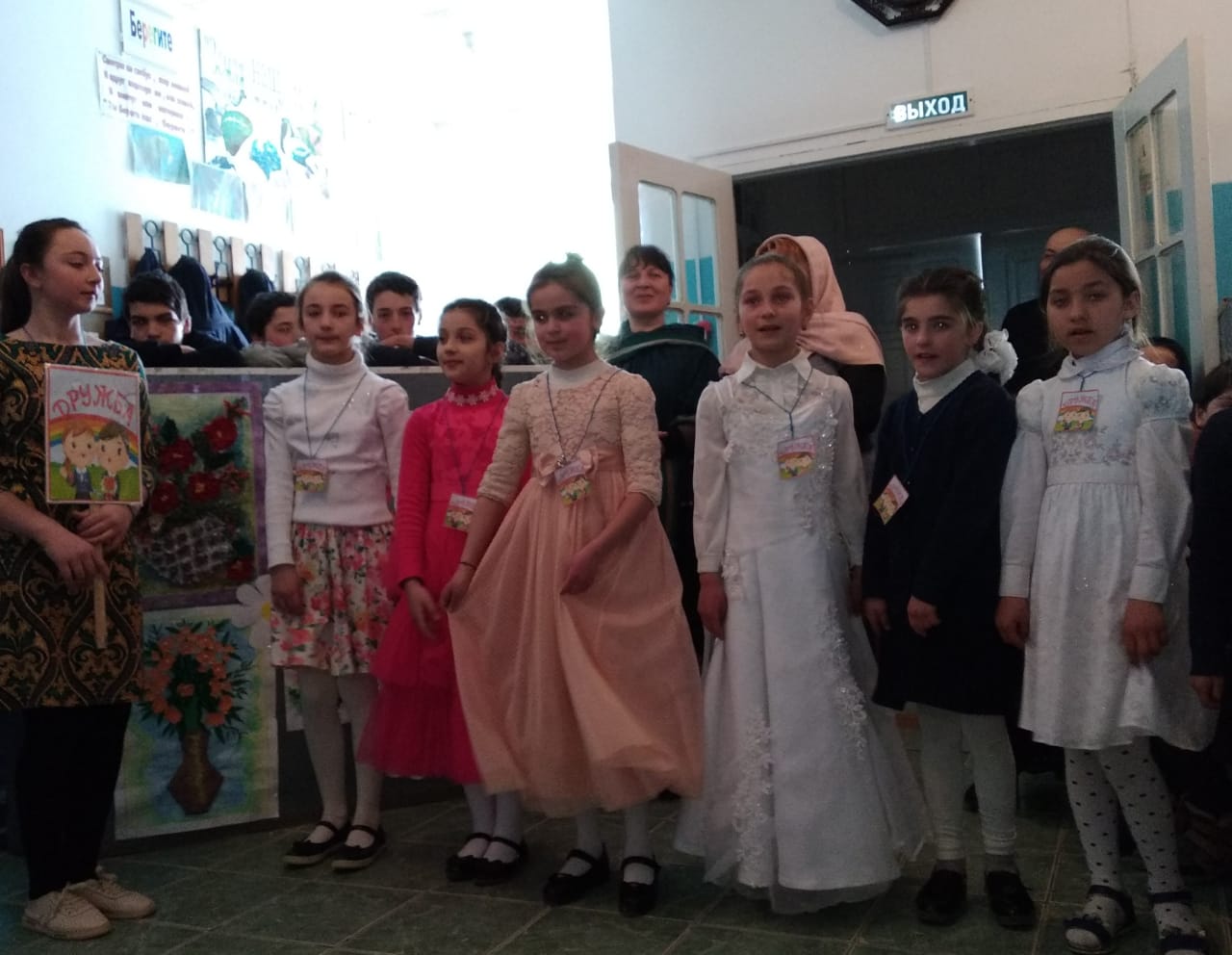 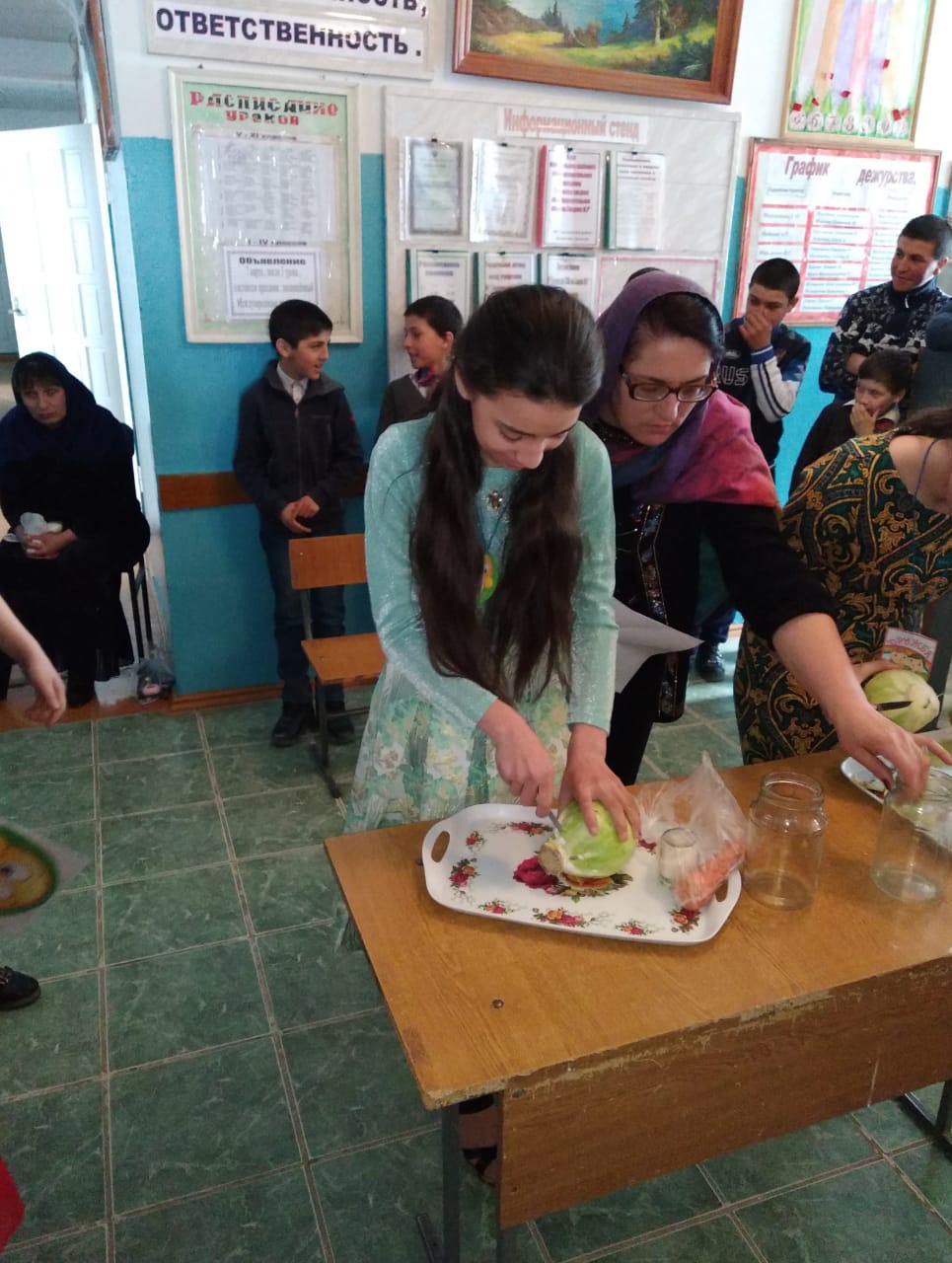 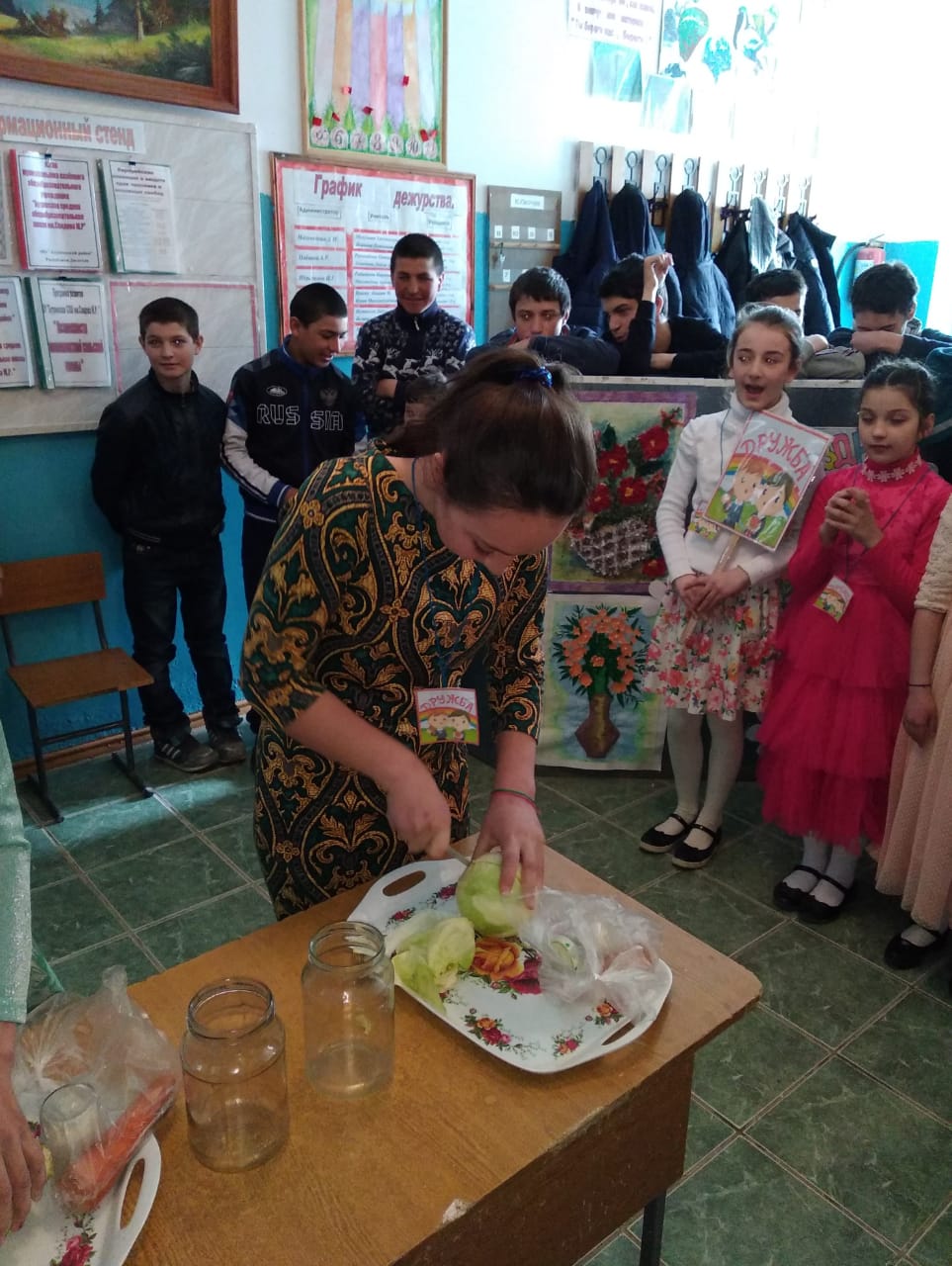 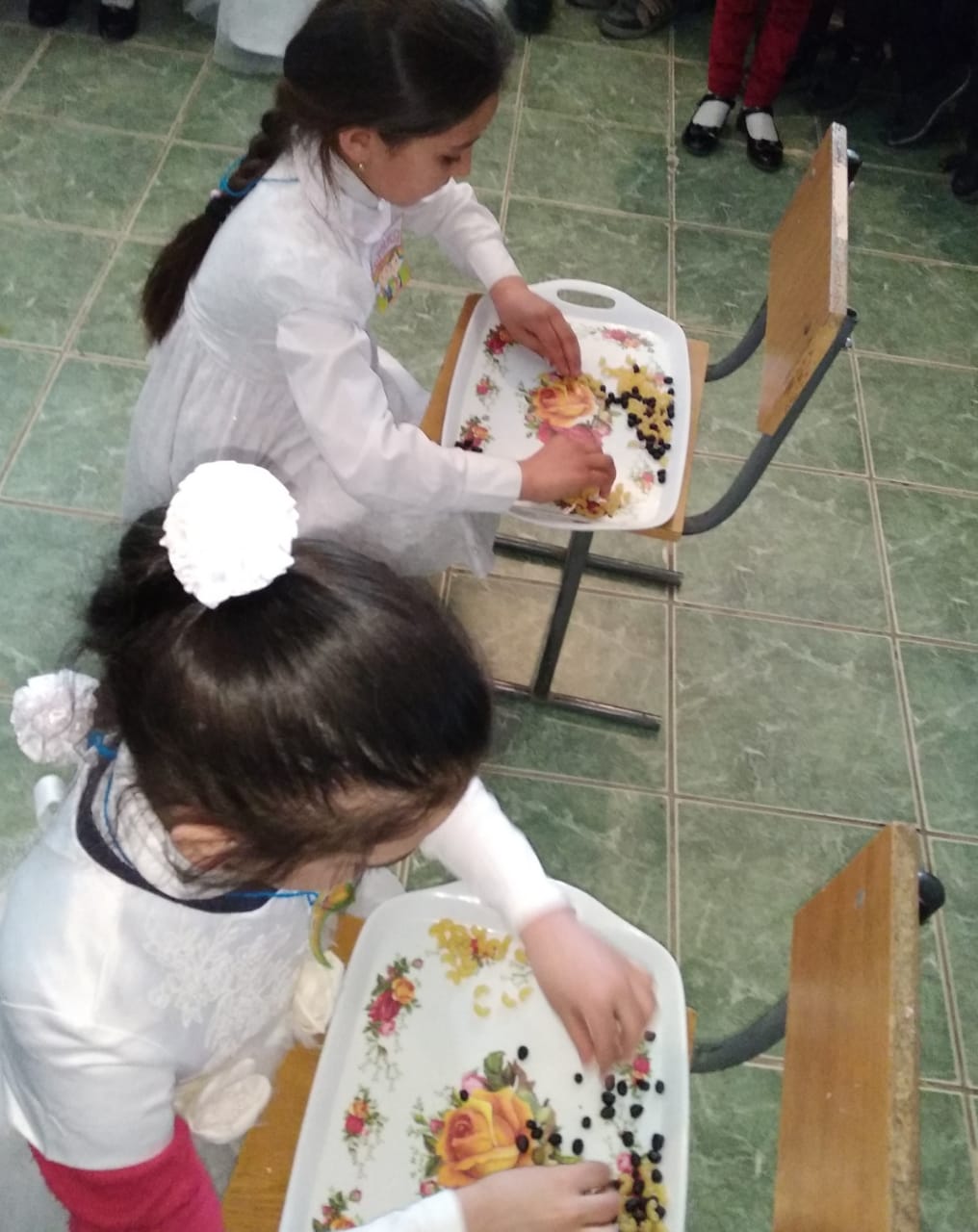 В рамках проведению  мероприятий, посвященных  5-летию воссоединения Крыма и Севастополя оформили   тематический стенд« 5 – летие воссоединения Крыма и Севастополя» 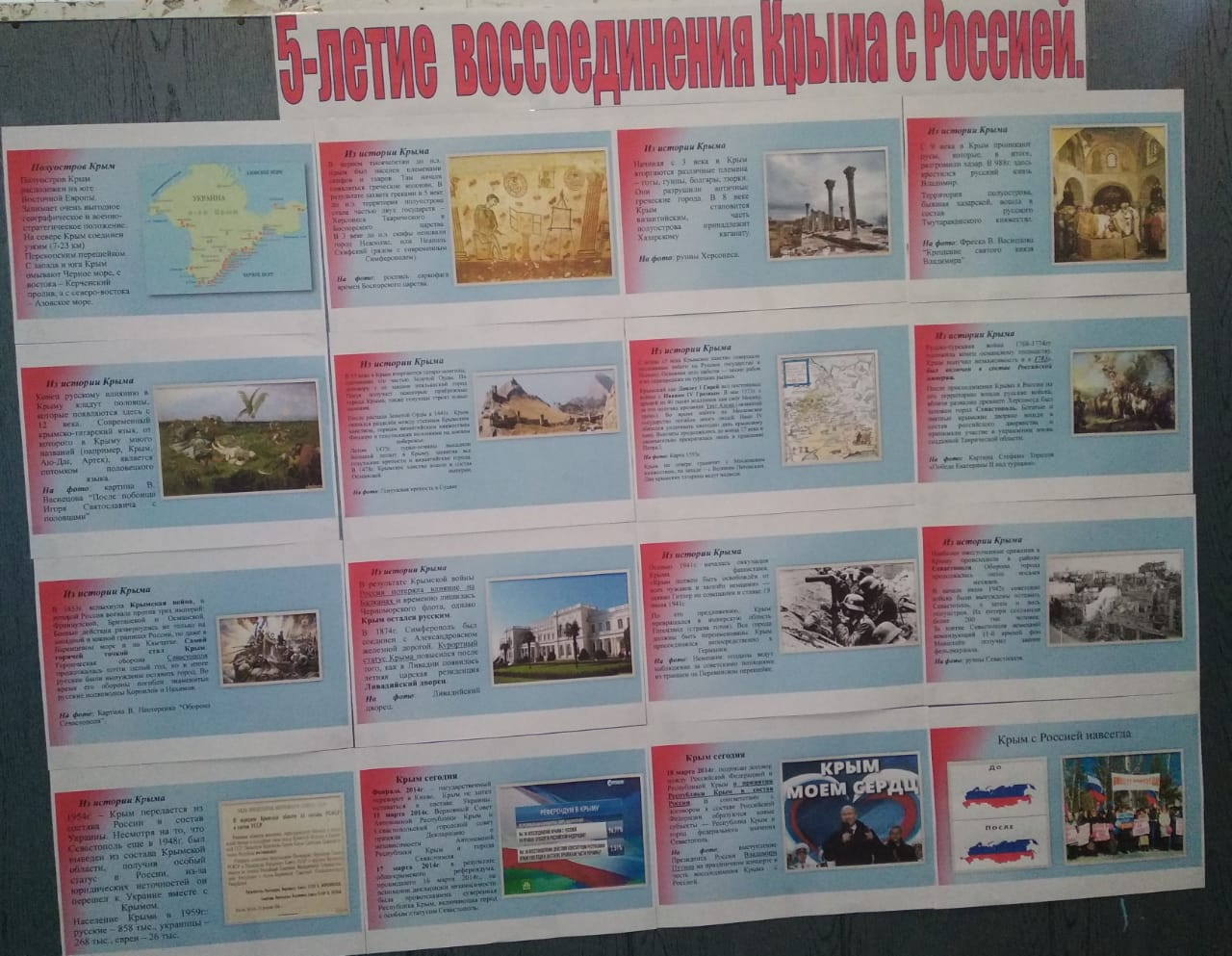 провели классные часы и беседы, посвященные5-летию воссоединения Крыма и Севастополя с 11-18 марта 2019г.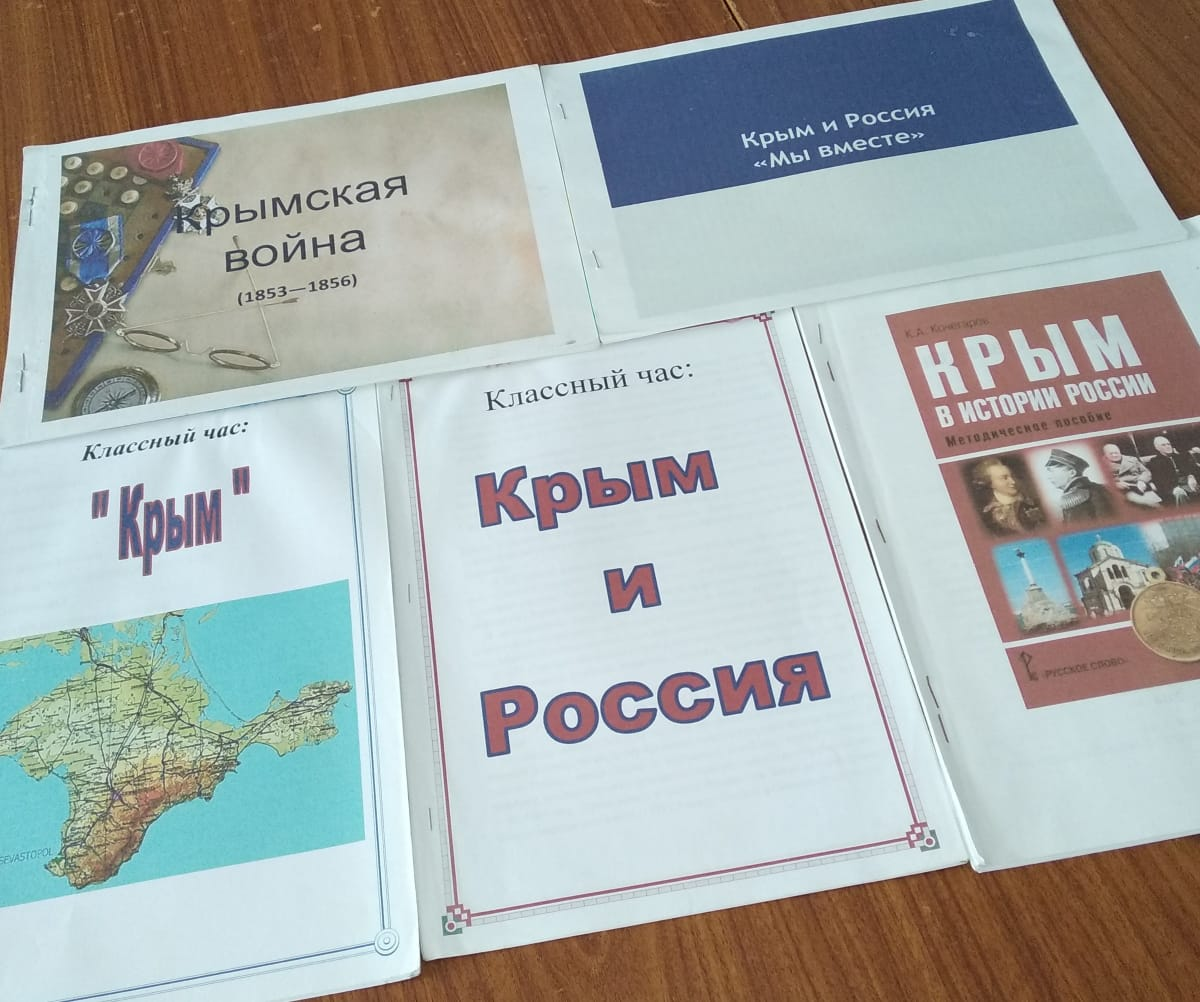 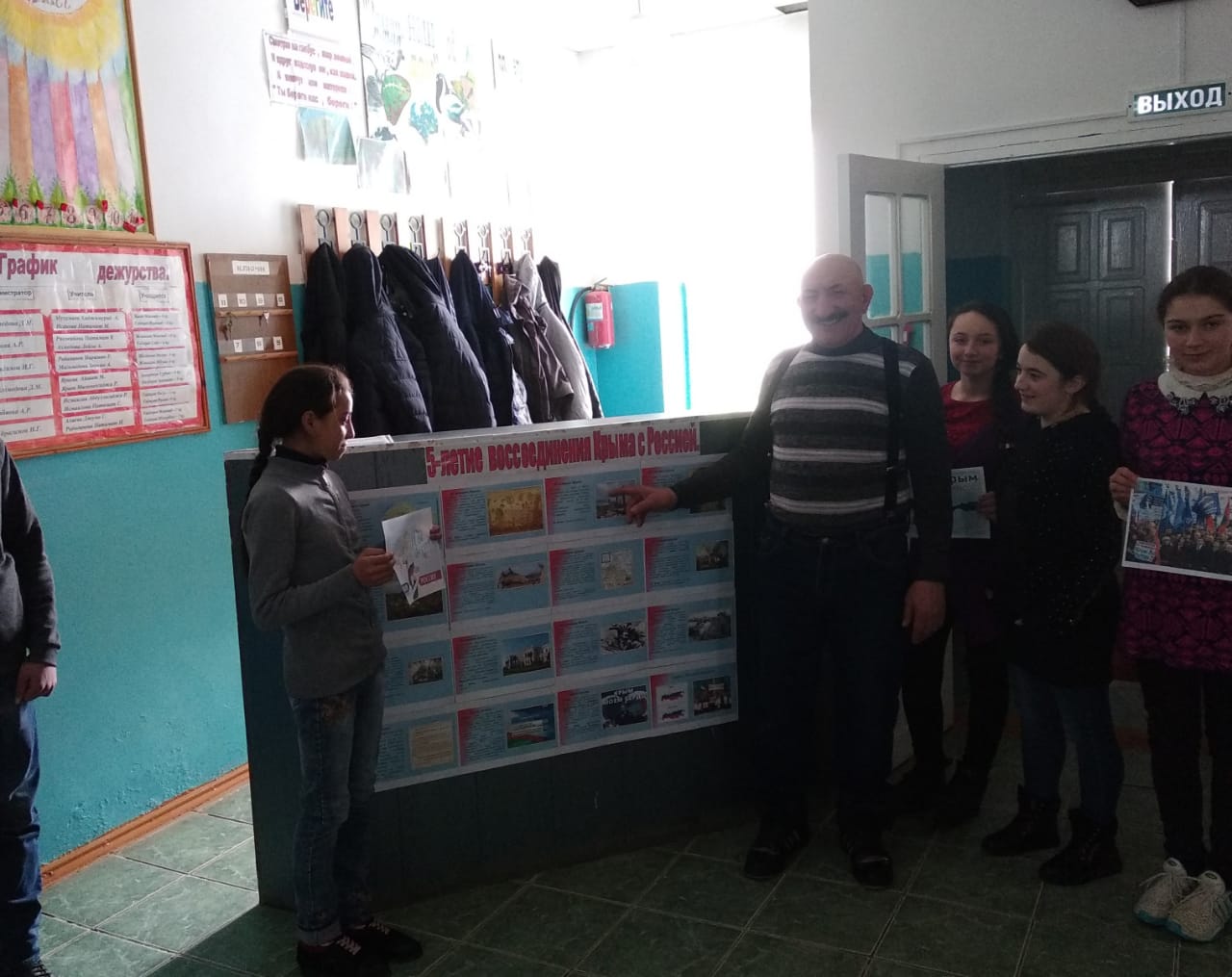 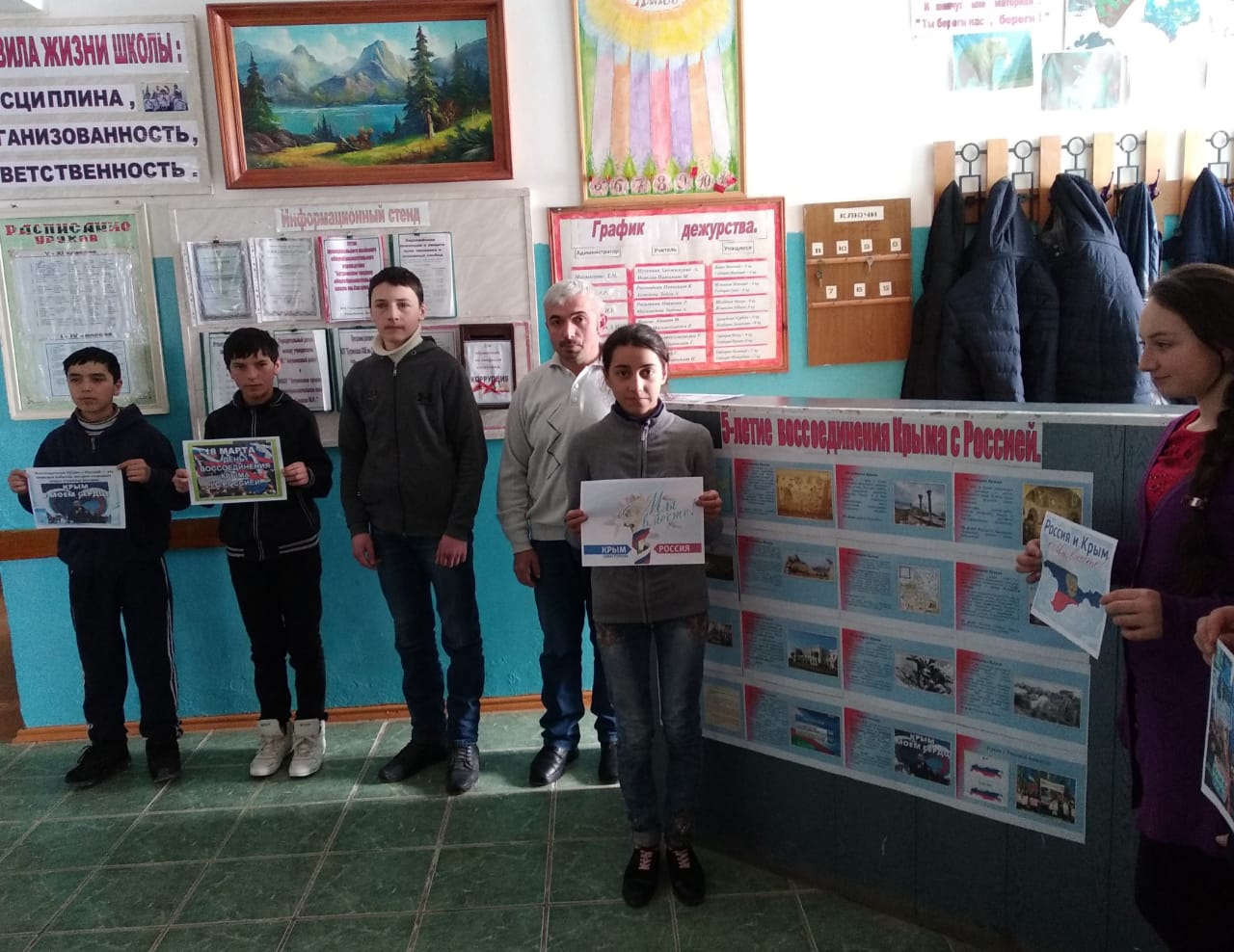 Оформили   тематический стенд«Персональные данные в Сети» 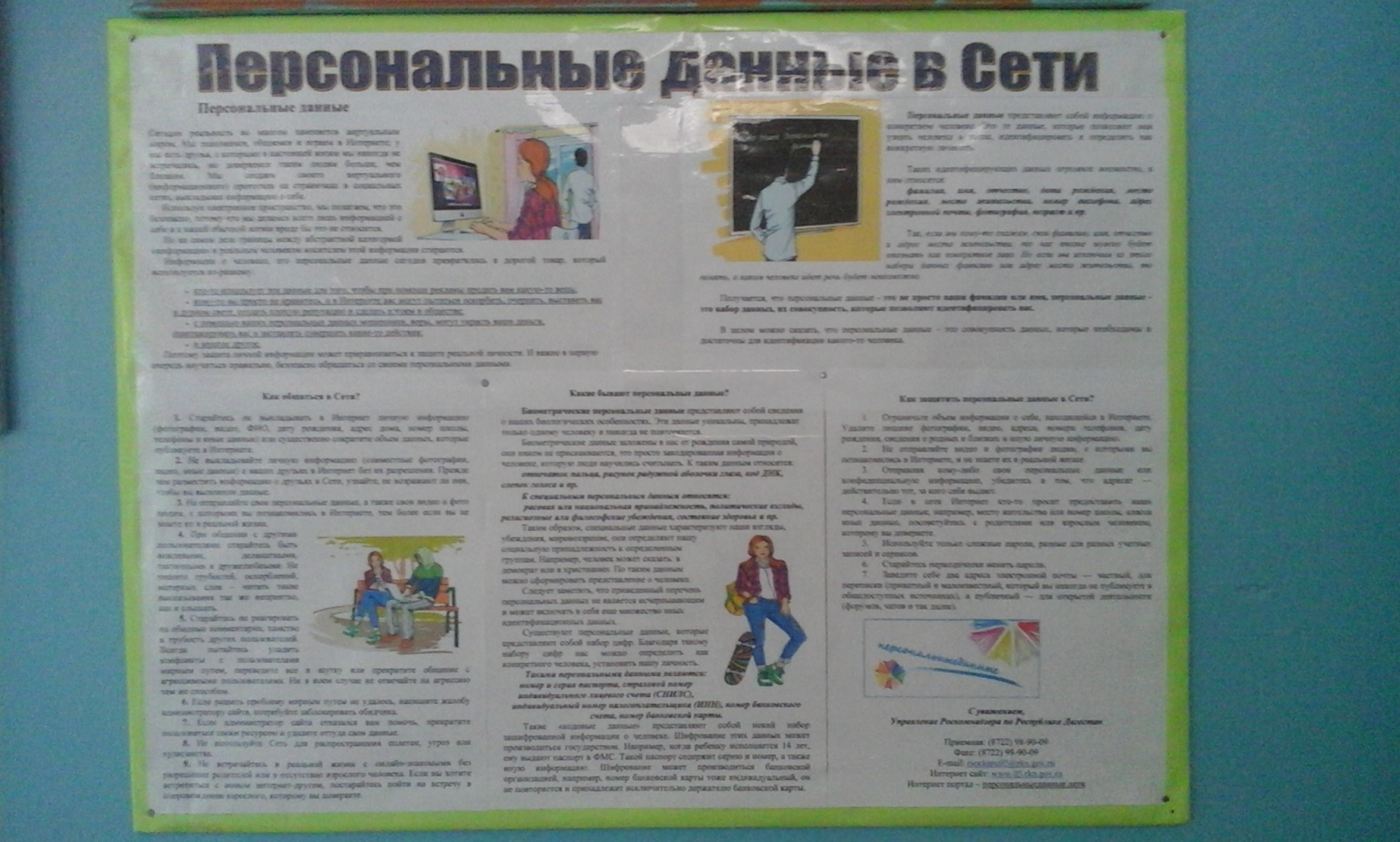 №Наименование мероприятийСроки исполнения (годы)Исполнители1238Участие в  смотрах школьных коллективов художественной самодеятельности по привитию художественно эстетического вкуса и формирования духовно нравственной личностиВ течение годаМКОУ « Бутринская СОШ»9Использование интернет ресурсов в целях совершенствования духовно-нравственного, патриотического и  эстетического воспитания.В течение годаМКОУ « Бутринская СОШ»10Проведение экскурсий   по историческим и памятным местам, проведение сюжетно-ролевых игр гражданского и историко-патриотического содержания.В течение годаМКОУ « Бутринская СОШ»11Оформление стендов, книжных выставок, посвящённых  знаменательным датамВ течение годаМКОУ « Бутринская СОШ»12Проведение классных часов и внеклассных мероприятий, уроков мужества по планам ОУ В течение годаМКОУ « Бутринская СОШ»14Акция «Мы за чистое село»В течение годаМКОУ « Бутринская СОШ».19Мероприятия, посвященные  Дню Защитника Отечества:- Музыкальная гостиная «Военные песни»- Конкурс рисунков «Мир без войны»ФевральМКОУ « Бутринская СОШ» 21Проведение спортивной эстафеты «А ну-ка, парни!»ФевральМКОУ « Бутринская СОШ» 22Акция «Сохраним природу родного края»Март-апрель МКОУ « Бутринская СОШ»23Акции «Посади своё дерево», «Собери пластиковый мусор», «Мы за чистый город»Март-апрельМКОУ « Бутринская СОШ» 